Click outside of table to add rows as needed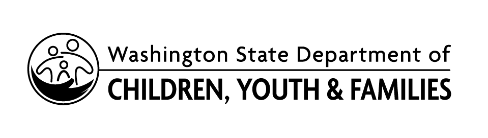 Caregiver Monthly Transportation ReimbursementCaregiver Monthly Transportation ReimbursementCaregiver Monthly Transportation ReimbursementCaregiver Monthly Transportation ReimbursementCaregiver Monthly Transportation ReimbursementCaregiver Monthly Transportation ReimbursementCaregiver Monthly Transportation ReimbursementCaregiver Monthly Transportation ReimbursementCaregiver Monthly Transportation ReimbursementCaregiver Monthly Transportation ReimbursementCaregiver Monthly Transportation ReimbursementCaregiver Monthly Transportation ReimbursementCaregiver Monthly Transportation ReimbursementCaregiver Monthly Transportation ReimbursementCaregiver Monthly Transportation ReimbursementCaregiver Monthly Transportation ReimbursementCaregiver Monthly Transportation ReimbursementCaregiver Monthly Transportation ReimbursementCaregiver Monthly Transportation ReimbursementCaregiver Monthly Transportation ReimbursementCaregiver Monthly Transportation ReimbursementChild specific reimbursable mileage may include: Child specific reimbursable mileage may include: Child specific reimbursable mileage may include: Child specific reimbursable mileage may include: Child specific reimbursable mileage may include: Child specific reimbursable mileage may include: Examples of non-reimbursable activities include: Examples of non-reimbursable activities include: Examples of non-reimbursable activities include: Examples of non-reimbursable activities include: Examples of non-reimbursable activities include: Examples of non-reimbursable activities include: Examples of non-reimbursable activities include: Examples of non-reimbursable activities include: Examples of non-reimbursable activities include: Examples of non-reimbursable activities include: Examples of non-reimbursable activities include: Examples of non-reimbursable activities include: Examples of non-reimbursable activities include: Examples of non-reimbursable activities include: Examples of non-reimbursable activities include: Examples of non-reimbursable activities include: Examples of non-reimbursable activities include: Examples of non-reimbursable activities include: Examples of non-reimbursable activities include: All reimbursable expenses must meet the child’s need for safety, stability, education, or other unique needs as identified in the case plan and are listed below: Family Time with parents – the costs of transporting children to visits with their parents (Title IV-E allowable)Family Time with siblings – the costs of transporting children to visits with their siblings (Title IV-E allowable)Transportation to and from the parent-child/sibling Family Time visit that is longer than three hours and the caregiver returns home (Title IV-E allowable)Transportation to maintain educational stability (Title IV-E allowable)Court hearingsCourt-ordered activitiesMedical, dental, counseling sessions, or WIC appointmentsAttendance at child/youth specific meetings at the request of DCYF staffChild specific DCYF approved caregiver trainings include (for which no subsidy is offered through the Alliance for Child Welfare): Trainings specific to the needs of children in 	the home, andFirst Aid and HIV/BBP trainingParticipation in school-related extracurricular activitiesParticipation in recreational activities, practices, or lessonsTransportation to and from respite, for mileage in excess of 10 miles each wayTransportation to and from child care, for mileage in excess of the caregiver’s regular commute to workTransportation to and from a child’s appointment that is longer than three hours and the caregiver returns homeOther transportation necessary to meet the needs of the child identified in ongoing case planningAll reimbursable expenses must meet the child’s need for safety, stability, education, or other unique needs as identified in the case plan and are listed below: Family Time with parents – the costs of transporting children to visits with their parents (Title IV-E allowable)Family Time with siblings – the costs of transporting children to visits with their siblings (Title IV-E allowable)Transportation to and from the parent-child/sibling Family Time visit that is longer than three hours and the caregiver returns home (Title IV-E allowable)Transportation to maintain educational stability (Title IV-E allowable)Court hearingsCourt-ordered activitiesMedical, dental, counseling sessions, or WIC appointmentsAttendance at child/youth specific meetings at the request of DCYF staffChild specific DCYF approved caregiver trainings include (for which no subsidy is offered through the Alliance for Child Welfare): Trainings specific to the needs of children in 	the home, andFirst Aid and HIV/BBP trainingParticipation in school-related extracurricular activitiesParticipation in recreational activities, practices, or lessonsTransportation to and from respite, for mileage in excess of 10 miles each wayTransportation to and from child care, for mileage in excess of the caregiver’s regular commute to workTransportation to and from a child’s appointment that is longer than three hours and the caregiver returns homeOther transportation necessary to meet the needs of the child identified in ongoing case planningAll reimbursable expenses must meet the child’s need for safety, stability, education, or other unique needs as identified in the case plan and are listed below: Family Time with parents – the costs of transporting children to visits with their parents (Title IV-E allowable)Family Time with siblings – the costs of transporting children to visits with their siblings (Title IV-E allowable)Transportation to and from the parent-child/sibling Family Time visit that is longer than three hours and the caregiver returns home (Title IV-E allowable)Transportation to maintain educational stability (Title IV-E allowable)Court hearingsCourt-ordered activitiesMedical, dental, counseling sessions, or WIC appointmentsAttendance at child/youth specific meetings at the request of DCYF staffChild specific DCYF approved caregiver trainings include (for which no subsidy is offered through the Alliance for Child Welfare): Trainings specific to the needs of children in 	the home, andFirst Aid and HIV/BBP trainingParticipation in school-related extracurricular activitiesParticipation in recreational activities, practices, or lessonsTransportation to and from respite, for mileage in excess of 10 miles each wayTransportation to and from child care, for mileage in excess of the caregiver’s regular commute to workTransportation to and from a child’s appointment that is longer than three hours and the caregiver returns homeOther transportation necessary to meet the needs of the child identified in ongoing case planningAll reimbursable expenses must meet the child’s need for safety, stability, education, or other unique needs as identified in the case plan and are listed below: Family Time with parents – the costs of transporting children to visits with their parents (Title IV-E allowable)Family Time with siblings – the costs of transporting children to visits with their siblings (Title IV-E allowable)Transportation to and from the parent-child/sibling Family Time visit that is longer than three hours and the caregiver returns home (Title IV-E allowable)Transportation to maintain educational stability (Title IV-E allowable)Court hearingsCourt-ordered activitiesMedical, dental, counseling sessions, or WIC appointmentsAttendance at child/youth specific meetings at the request of DCYF staffChild specific DCYF approved caregiver trainings include (for which no subsidy is offered through the Alliance for Child Welfare): Trainings specific to the needs of children in 	the home, andFirst Aid and HIV/BBP trainingParticipation in school-related extracurricular activitiesParticipation in recreational activities, practices, or lessonsTransportation to and from respite, for mileage in excess of 10 miles each wayTransportation to and from child care, for mileage in excess of the caregiver’s regular commute to workTransportation to and from a child’s appointment that is longer than three hours and the caregiver returns homeOther transportation necessary to meet the needs of the child identified in ongoing case planningAll reimbursable expenses must meet the child’s need for safety, stability, education, or other unique needs as identified in the case plan and are listed below: Family Time with parents – the costs of transporting children to visits with their parents (Title IV-E allowable)Family Time with siblings – the costs of transporting children to visits with their siblings (Title IV-E allowable)Transportation to and from the parent-child/sibling Family Time visit that is longer than three hours and the caregiver returns home (Title IV-E allowable)Transportation to maintain educational stability (Title IV-E allowable)Court hearingsCourt-ordered activitiesMedical, dental, counseling sessions, or WIC appointmentsAttendance at child/youth specific meetings at the request of DCYF staffChild specific DCYF approved caregiver trainings include (for which no subsidy is offered through the Alliance for Child Welfare): Trainings specific to the needs of children in 	the home, andFirst Aid and HIV/BBP trainingParticipation in school-related extracurricular activitiesParticipation in recreational activities, practices, or lessonsTransportation to and from respite, for mileage in excess of 10 miles each wayTransportation to and from child care, for mileage in excess of the caregiver’s regular commute to workTransportation to and from a child’s appointment that is longer than three hours and the caregiver returns homeOther transportation necessary to meet the needs of the child identified in ongoing case planningAll reimbursable expenses must meet the child’s need for safety, stability, education, or other unique needs as identified in the case plan and are listed below: Family Time with parents – the costs of transporting children to visits with their parents (Title IV-E allowable)Family Time with siblings – the costs of transporting children to visits with their siblings (Title IV-E allowable)Transportation to and from the parent-child/sibling Family Time visit that is longer than three hours and the caregiver returns home (Title IV-E allowable)Transportation to maintain educational stability (Title IV-E allowable)Court hearingsCourt-ordered activitiesMedical, dental, counseling sessions, or WIC appointmentsAttendance at child/youth specific meetings at the request of DCYF staffChild specific DCYF approved caregiver trainings include (for which no subsidy is offered through the Alliance for Child Welfare): Trainings specific to the needs of children in 	the home, andFirst Aid and HIV/BBP trainingParticipation in school-related extracurricular activitiesParticipation in recreational activities, practices, or lessonsTransportation to and from respite, for mileage in excess of 10 miles each wayTransportation to and from child care, for mileage in excess of the caregiver’s regular commute to workTransportation to and from a child’s appointment that is longer than three hours and the caregiver returns homeOther transportation necessary to meet the needs of the child identified in ongoing case planningNote:  Transportation activities that are part of typical parenting and/or age/developmentally appropriate activities are not reimbursed.Activities include: Note:  Transportation activities that are part of typical parenting and/or age/developmentally appropriate activities are not reimbursed.Activities include: Note:  Transportation activities that are part of typical parenting and/or age/developmentally appropriate activities are not reimbursed.Activities include: Note:  Transportation activities that are part of typical parenting and/or age/developmentally appropriate activities are not reimbursed.Activities include: Note:  Transportation activities that are part of typical parenting and/or age/developmentally appropriate activities are not reimbursed.Activities include: Note:  Transportation activities that are part of typical parenting and/or age/developmentally appropriate activities are not reimbursed.Activities include: Note:  Transportation activities that are part of typical parenting and/or age/developmentally appropriate activities are not reimbursed.Activities include: Note:  Transportation activities that are part of typical parenting and/or age/developmentally appropriate activities are not reimbursed.Activities include: Note:  Transportation activities that are part of typical parenting and/or age/developmentally appropriate activities are not reimbursed.Activities include: Note:  Transportation activities that are part of typical parenting and/or age/developmentally appropriate activities are not reimbursed.Activities include: Note:  Transportation activities that are part of typical parenting and/or age/developmentally appropriate activities are not reimbursed.Activities include: Note:  Transportation activities that are part of typical parenting and/or age/developmentally appropriate activities are not reimbursed.Activities include: Note:  Transportation activities that are part of typical parenting and/or age/developmentally appropriate activities are not reimbursed.Activities include: Note:  Transportation activities that are part of typical parenting and/or age/developmentally appropriate activities are not reimbursed.Activities include: Note:  Transportation activities that are part of typical parenting and/or age/developmentally appropriate activities are not reimbursed.Activities include: Note:  Transportation activities that are part of typical parenting and/or age/developmentally appropriate activities are not reimbursed.Activities include: Note:  Transportation activities that are part of typical parenting and/or age/developmentally appropriate activities are not reimbursed.Activities include: Note:  Transportation activities that are part of typical parenting and/or age/developmentally appropriate activities are not reimbursed.Activities include: Note:  Transportation activities that are part of typical parenting and/or age/developmentally appropriate activities are not reimbursed.Activities include: All reimbursable expenses must meet the child’s need for safety, stability, education, or other unique needs as identified in the case plan and are listed below: Family Time with parents – the costs of transporting children to visits with their parents (Title IV-E allowable)Family Time with siblings – the costs of transporting children to visits with their siblings (Title IV-E allowable)Transportation to and from the parent-child/sibling Family Time visit that is longer than three hours and the caregiver returns home (Title IV-E allowable)Transportation to maintain educational stability (Title IV-E allowable)Court hearingsCourt-ordered activitiesMedical, dental, counseling sessions, or WIC appointmentsAttendance at child/youth specific meetings at the request of DCYF staffChild specific DCYF approved caregiver trainings include (for which no subsidy is offered through the Alliance for Child Welfare): Trainings specific to the needs of children in 	the home, andFirst Aid and HIV/BBP trainingParticipation in school-related extracurricular activitiesParticipation in recreational activities, practices, or lessonsTransportation to and from respite, for mileage in excess of 10 miles each wayTransportation to and from child care, for mileage in excess of the caregiver’s regular commute to workTransportation to and from a child’s appointment that is longer than three hours and the caregiver returns homeOther transportation necessary to meet the needs of the child identified in ongoing case planningAll reimbursable expenses must meet the child’s need for safety, stability, education, or other unique needs as identified in the case plan and are listed below: Family Time with parents – the costs of transporting children to visits with their parents (Title IV-E allowable)Family Time with siblings – the costs of transporting children to visits with their siblings (Title IV-E allowable)Transportation to and from the parent-child/sibling Family Time visit that is longer than three hours and the caregiver returns home (Title IV-E allowable)Transportation to maintain educational stability (Title IV-E allowable)Court hearingsCourt-ordered activitiesMedical, dental, counseling sessions, or WIC appointmentsAttendance at child/youth specific meetings at the request of DCYF staffChild specific DCYF approved caregiver trainings include (for which no subsidy is offered through the Alliance for Child Welfare): Trainings specific to the needs of children in 	the home, andFirst Aid and HIV/BBP trainingParticipation in school-related extracurricular activitiesParticipation in recreational activities, practices, or lessonsTransportation to and from respite, for mileage in excess of 10 miles each wayTransportation to and from child care, for mileage in excess of the caregiver’s regular commute to workTransportation to and from a child’s appointment that is longer than three hours and the caregiver returns homeOther transportation necessary to meet the needs of the child identified in ongoing case planningAll reimbursable expenses must meet the child’s need for safety, stability, education, or other unique needs as identified in the case plan and are listed below: Family Time with parents – the costs of transporting children to visits with their parents (Title IV-E allowable)Family Time with siblings – the costs of transporting children to visits with their siblings (Title IV-E allowable)Transportation to and from the parent-child/sibling Family Time visit that is longer than three hours and the caregiver returns home (Title IV-E allowable)Transportation to maintain educational stability (Title IV-E allowable)Court hearingsCourt-ordered activitiesMedical, dental, counseling sessions, or WIC appointmentsAttendance at child/youth specific meetings at the request of DCYF staffChild specific DCYF approved caregiver trainings include (for which no subsidy is offered through the Alliance for Child Welfare): Trainings specific to the needs of children in 	the home, andFirst Aid and HIV/BBP trainingParticipation in school-related extracurricular activitiesParticipation in recreational activities, practices, or lessonsTransportation to and from respite, for mileage in excess of 10 miles each wayTransportation to and from child care, for mileage in excess of the caregiver’s regular commute to workTransportation to and from a child’s appointment that is longer than three hours and the caregiver returns homeOther transportation necessary to meet the needs of the child identified in ongoing case planningAll reimbursable expenses must meet the child’s need for safety, stability, education, or other unique needs as identified in the case plan and are listed below: Family Time with parents – the costs of transporting children to visits with their parents (Title IV-E allowable)Family Time with siblings – the costs of transporting children to visits with their siblings (Title IV-E allowable)Transportation to and from the parent-child/sibling Family Time visit that is longer than three hours and the caregiver returns home (Title IV-E allowable)Transportation to maintain educational stability (Title IV-E allowable)Court hearingsCourt-ordered activitiesMedical, dental, counseling sessions, or WIC appointmentsAttendance at child/youth specific meetings at the request of DCYF staffChild specific DCYF approved caregiver trainings include (for which no subsidy is offered through the Alliance for Child Welfare): Trainings specific to the needs of children in 	the home, andFirst Aid and HIV/BBP trainingParticipation in school-related extracurricular activitiesParticipation in recreational activities, practices, or lessonsTransportation to and from respite, for mileage in excess of 10 miles each wayTransportation to and from child care, for mileage in excess of the caregiver’s regular commute to workTransportation to and from a child’s appointment that is longer than three hours and the caregiver returns homeOther transportation necessary to meet the needs of the child identified in ongoing case planningAll reimbursable expenses must meet the child’s need for safety, stability, education, or other unique needs as identified in the case plan and are listed below: Family Time with parents – the costs of transporting children to visits with their parents (Title IV-E allowable)Family Time with siblings – the costs of transporting children to visits with their siblings (Title IV-E allowable)Transportation to and from the parent-child/sibling Family Time visit that is longer than three hours and the caregiver returns home (Title IV-E allowable)Transportation to maintain educational stability (Title IV-E allowable)Court hearingsCourt-ordered activitiesMedical, dental, counseling sessions, or WIC appointmentsAttendance at child/youth specific meetings at the request of DCYF staffChild specific DCYF approved caregiver trainings include (for which no subsidy is offered through the Alliance for Child Welfare): Trainings specific to the needs of children in 	the home, andFirst Aid and HIV/BBP trainingParticipation in school-related extracurricular activitiesParticipation in recreational activities, practices, or lessonsTransportation to and from respite, for mileage in excess of 10 miles each wayTransportation to and from child care, for mileage in excess of the caregiver’s regular commute to workTransportation to and from a child’s appointment that is longer than three hours and the caregiver returns homeOther transportation necessary to meet the needs of the child identified in ongoing case planningAll reimbursable expenses must meet the child’s need for safety, stability, education, or other unique needs as identified in the case plan and are listed below: Family Time with parents – the costs of transporting children to visits with their parents (Title IV-E allowable)Family Time with siblings – the costs of transporting children to visits with their siblings (Title IV-E allowable)Transportation to and from the parent-child/sibling Family Time visit that is longer than three hours and the caregiver returns home (Title IV-E allowable)Transportation to maintain educational stability (Title IV-E allowable)Court hearingsCourt-ordered activitiesMedical, dental, counseling sessions, or WIC appointmentsAttendance at child/youth specific meetings at the request of DCYF staffChild specific DCYF approved caregiver trainings include (for which no subsidy is offered through the Alliance for Child Welfare): Trainings specific to the needs of children in 	the home, andFirst Aid and HIV/BBP trainingParticipation in school-related extracurricular activitiesParticipation in recreational activities, practices, or lessonsTransportation to and from respite, for mileage in excess of 10 miles each wayTransportation to and from child care, for mileage in excess of the caregiver’s regular commute to workTransportation to and from a child’s appointment that is longer than three hours and the caregiver returns homeOther transportation necessary to meet the needs of the child identified in ongoing case planningHaircutsHaircutsHaircutsHaircutsHaircutsHaircutsHaircutsBirthday parties or shoppingBirthday parties or shoppingBirthday parties or shoppingBirthday parties or shoppingBirthday parties or shoppingBirthday parties or shoppingBirthday parties or shoppingBirthday parties or shoppingBirthday parties or shoppingBirthday parties or shoppingAll reimbursable expenses must meet the child’s need for safety, stability, education, or other unique needs as identified in the case plan and are listed below: Family Time with parents – the costs of transporting children to visits with their parents (Title IV-E allowable)Family Time with siblings – the costs of transporting children to visits with their siblings (Title IV-E allowable)Transportation to and from the parent-child/sibling Family Time visit that is longer than three hours and the caregiver returns home (Title IV-E allowable)Transportation to maintain educational stability (Title IV-E allowable)Court hearingsCourt-ordered activitiesMedical, dental, counseling sessions, or WIC appointmentsAttendance at child/youth specific meetings at the request of DCYF staffChild specific DCYF approved caregiver trainings include (for which no subsidy is offered through the Alliance for Child Welfare): Trainings specific to the needs of children in 	the home, andFirst Aid and HIV/BBP trainingParticipation in school-related extracurricular activitiesParticipation in recreational activities, practices, or lessonsTransportation to and from respite, for mileage in excess of 10 miles each wayTransportation to and from child care, for mileage in excess of the caregiver’s regular commute to workTransportation to and from a child’s appointment that is longer than three hours and the caregiver returns homeOther transportation necessary to meet the needs of the child identified in ongoing case planningAll reimbursable expenses must meet the child’s need for safety, stability, education, or other unique needs as identified in the case plan and are listed below: Family Time with parents – the costs of transporting children to visits with their parents (Title IV-E allowable)Family Time with siblings – the costs of transporting children to visits with their siblings (Title IV-E allowable)Transportation to and from the parent-child/sibling Family Time visit that is longer than three hours and the caregiver returns home (Title IV-E allowable)Transportation to maintain educational stability (Title IV-E allowable)Court hearingsCourt-ordered activitiesMedical, dental, counseling sessions, or WIC appointmentsAttendance at child/youth specific meetings at the request of DCYF staffChild specific DCYF approved caregiver trainings include (for which no subsidy is offered through the Alliance for Child Welfare): Trainings specific to the needs of children in 	the home, andFirst Aid and HIV/BBP trainingParticipation in school-related extracurricular activitiesParticipation in recreational activities, practices, or lessonsTransportation to and from respite, for mileage in excess of 10 miles each wayTransportation to and from child care, for mileage in excess of the caregiver’s regular commute to workTransportation to and from a child’s appointment that is longer than three hours and the caregiver returns homeOther transportation necessary to meet the needs of the child identified in ongoing case planningAll reimbursable expenses must meet the child’s need for safety, stability, education, or other unique needs as identified in the case plan and are listed below: Family Time with parents – the costs of transporting children to visits with their parents (Title IV-E allowable)Family Time with siblings – the costs of transporting children to visits with their siblings (Title IV-E allowable)Transportation to and from the parent-child/sibling Family Time visit that is longer than three hours and the caregiver returns home (Title IV-E allowable)Transportation to maintain educational stability (Title IV-E allowable)Court hearingsCourt-ordered activitiesMedical, dental, counseling sessions, or WIC appointmentsAttendance at child/youth specific meetings at the request of DCYF staffChild specific DCYF approved caregiver trainings include (for which no subsidy is offered through the Alliance for Child Welfare): Trainings specific to the needs of children in 	the home, andFirst Aid and HIV/BBP trainingParticipation in school-related extracurricular activitiesParticipation in recreational activities, practices, or lessonsTransportation to and from respite, for mileage in excess of 10 miles each wayTransportation to and from child care, for mileage in excess of the caregiver’s regular commute to workTransportation to and from a child’s appointment that is longer than three hours and the caregiver returns homeOther transportation necessary to meet the needs of the child identified in ongoing case planningAll reimbursable expenses must meet the child’s need for safety, stability, education, or other unique needs as identified in the case plan and are listed below: Family Time with parents – the costs of transporting children to visits with their parents (Title IV-E allowable)Family Time with siblings – the costs of transporting children to visits with their siblings (Title IV-E allowable)Transportation to and from the parent-child/sibling Family Time visit that is longer than three hours and the caregiver returns home (Title IV-E allowable)Transportation to maintain educational stability (Title IV-E allowable)Court hearingsCourt-ordered activitiesMedical, dental, counseling sessions, or WIC appointmentsAttendance at child/youth specific meetings at the request of DCYF staffChild specific DCYF approved caregiver trainings include (for which no subsidy is offered through the Alliance for Child Welfare): Trainings specific to the needs of children in 	the home, andFirst Aid and HIV/BBP trainingParticipation in school-related extracurricular activitiesParticipation in recreational activities, practices, or lessonsTransportation to and from respite, for mileage in excess of 10 miles each wayTransportation to and from child care, for mileage in excess of the caregiver’s regular commute to workTransportation to and from a child’s appointment that is longer than three hours and the caregiver returns homeOther transportation necessary to meet the needs of the child identified in ongoing case planningAll reimbursable expenses must meet the child’s need for safety, stability, education, or other unique needs as identified in the case plan and are listed below: Family Time with parents – the costs of transporting children to visits with their parents (Title IV-E allowable)Family Time with siblings – the costs of transporting children to visits with their siblings (Title IV-E allowable)Transportation to and from the parent-child/sibling Family Time visit that is longer than three hours and the caregiver returns home (Title IV-E allowable)Transportation to maintain educational stability (Title IV-E allowable)Court hearingsCourt-ordered activitiesMedical, dental, counseling sessions, or WIC appointmentsAttendance at child/youth specific meetings at the request of DCYF staffChild specific DCYF approved caregiver trainings include (for which no subsidy is offered through the Alliance for Child Welfare): Trainings specific to the needs of children in 	the home, andFirst Aid and HIV/BBP trainingParticipation in school-related extracurricular activitiesParticipation in recreational activities, practices, or lessonsTransportation to and from respite, for mileage in excess of 10 miles each wayTransportation to and from child care, for mileage in excess of the caregiver’s regular commute to workTransportation to and from a child’s appointment that is longer than three hours and the caregiver returns homeOther transportation necessary to meet the needs of the child identified in ongoing case planningAll reimbursable expenses must meet the child’s need for safety, stability, education, or other unique needs as identified in the case plan and are listed below: Family Time with parents – the costs of transporting children to visits with their parents (Title IV-E allowable)Family Time with siblings – the costs of transporting children to visits with their siblings (Title IV-E allowable)Transportation to and from the parent-child/sibling Family Time visit that is longer than three hours and the caregiver returns home (Title IV-E allowable)Transportation to maintain educational stability (Title IV-E allowable)Court hearingsCourt-ordered activitiesMedical, dental, counseling sessions, or WIC appointmentsAttendance at child/youth specific meetings at the request of DCYF staffChild specific DCYF approved caregiver trainings include (for which no subsidy is offered through the Alliance for Child Welfare): Trainings specific to the needs of children in 	the home, andFirst Aid and HIV/BBP trainingParticipation in school-related extracurricular activitiesParticipation in recreational activities, practices, or lessonsTransportation to and from respite, for mileage in excess of 10 miles each wayTransportation to and from child care, for mileage in excess of the caregiver’s regular commute to workTransportation to and from a child’s appointment that is longer than three hours and the caregiver returns homeOther transportation necessary to meet the needs of the child identified in ongoing case planningSports eventsSports eventsSports eventsSports eventsSports eventsSports eventsSports eventsSchool – except as indicated in #4 School – except as indicated in #4 School – except as indicated in #4 School – except as indicated in #4 School – except as indicated in #4 School – except as indicated in #4 School – except as indicated in #4 School – except as indicated in #4 School – except as indicated in #4 School – except as indicated in #4 All reimbursable expenses must meet the child’s need for safety, stability, education, or other unique needs as identified in the case plan and are listed below: Family Time with parents – the costs of transporting children to visits with their parents (Title IV-E allowable)Family Time with siblings – the costs of transporting children to visits with their siblings (Title IV-E allowable)Transportation to and from the parent-child/sibling Family Time visit that is longer than three hours and the caregiver returns home (Title IV-E allowable)Transportation to maintain educational stability (Title IV-E allowable)Court hearingsCourt-ordered activitiesMedical, dental, counseling sessions, or WIC appointmentsAttendance at child/youth specific meetings at the request of DCYF staffChild specific DCYF approved caregiver trainings include (for which no subsidy is offered through the Alliance for Child Welfare): Trainings specific to the needs of children in 	the home, andFirst Aid and HIV/BBP trainingParticipation in school-related extracurricular activitiesParticipation in recreational activities, practices, or lessonsTransportation to and from respite, for mileage in excess of 10 miles each wayTransportation to and from child care, for mileage in excess of the caregiver’s regular commute to workTransportation to and from a child’s appointment that is longer than three hours and the caregiver returns homeOther transportation necessary to meet the needs of the child identified in ongoing case planningAll reimbursable expenses must meet the child’s need for safety, stability, education, or other unique needs as identified in the case plan and are listed below: Family Time with parents – the costs of transporting children to visits with their parents (Title IV-E allowable)Family Time with siblings – the costs of transporting children to visits with their siblings (Title IV-E allowable)Transportation to and from the parent-child/sibling Family Time visit that is longer than three hours and the caregiver returns home (Title IV-E allowable)Transportation to maintain educational stability (Title IV-E allowable)Court hearingsCourt-ordered activitiesMedical, dental, counseling sessions, or WIC appointmentsAttendance at child/youth specific meetings at the request of DCYF staffChild specific DCYF approved caregiver trainings include (for which no subsidy is offered through the Alliance for Child Welfare): Trainings specific to the needs of children in 	the home, andFirst Aid and HIV/BBP trainingParticipation in school-related extracurricular activitiesParticipation in recreational activities, practices, or lessonsTransportation to and from respite, for mileage in excess of 10 miles each wayTransportation to and from child care, for mileage in excess of the caregiver’s regular commute to workTransportation to and from a child’s appointment that is longer than three hours and the caregiver returns homeOther transportation necessary to meet the needs of the child identified in ongoing case planningAll reimbursable expenses must meet the child’s need for safety, stability, education, or other unique needs as identified in the case plan and are listed below: Family Time with parents – the costs of transporting children to visits with their parents (Title IV-E allowable)Family Time with siblings – the costs of transporting children to visits with their siblings (Title IV-E allowable)Transportation to and from the parent-child/sibling Family Time visit that is longer than three hours and the caregiver returns home (Title IV-E allowable)Transportation to maintain educational stability (Title IV-E allowable)Court hearingsCourt-ordered activitiesMedical, dental, counseling sessions, or WIC appointmentsAttendance at child/youth specific meetings at the request of DCYF staffChild specific DCYF approved caregiver trainings include (for which no subsidy is offered through the Alliance for Child Welfare): Trainings specific to the needs of children in 	the home, andFirst Aid and HIV/BBP trainingParticipation in school-related extracurricular activitiesParticipation in recreational activities, practices, or lessonsTransportation to and from respite, for mileage in excess of 10 miles each wayTransportation to and from child care, for mileage in excess of the caregiver’s regular commute to workTransportation to and from a child’s appointment that is longer than three hours and the caregiver returns homeOther transportation necessary to meet the needs of the child identified in ongoing case planningAll reimbursable expenses must meet the child’s need for safety, stability, education, or other unique needs as identified in the case plan and are listed below: Family Time with parents – the costs of transporting children to visits with their parents (Title IV-E allowable)Family Time with siblings – the costs of transporting children to visits with their siblings (Title IV-E allowable)Transportation to and from the parent-child/sibling Family Time visit that is longer than three hours and the caregiver returns home (Title IV-E allowable)Transportation to maintain educational stability (Title IV-E allowable)Court hearingsCourt-ordered activitiesMedical, dental, counseling sessions, or WIC appointmentsAttendance at child/youth specific meetings at the request of DCYF staffChild specific DCYF approved caregiver trainings include (for which no subsidy is offered through the Alliance for Child Welfare): Trainings specific to the needs of children in 	the home, andFirst Aid and HIV/BBP trainingParticipation in school-related extracurricular activitiesParticipation in recreational activities, practices, or lessonsTransportation to and from respite, for mileage in excess of 10 miles each wayTransportation to and from child care, for mileage in excess of the caregiver’s regular commute to workTransportation to and from a child’s appointment that is longer than three hours and the caregiver returns homeOther transportation necessary to meet the needs of the child identified in ongoing case planningAll reimbursable expenses must meet the child’s need for safety, stability, education, or other unique needs as identified in the case plan and are listed below: Family Time with parents – the costs of transporting children to visits with their parents (Title IV-E allowable)Family Time with siblings – the costs of transporting children to visits with their siblings (Title IV-E allowable)Transportation to and from the parent-child/sibling Family Time visit that is longer than three hours and the caregiver returns home (Title IV-E allowable)Transportation to maintain educational stability (Title IV-E allowable)Court hearingsCourt-ordered activitiesMedical, dental, counseling sessions, or WIC appointmentsAttendance at child/youth specific meetings at the request of DCYF staffChild specific DCYF approved caregiver trainings include (for which no subsidy is offered through the Alliance for Child Welfare): Trainings specific to the needs of children in 	the home, andFirst Aid and HIV/BBP trainingParticipation in school-related extracurricular activitiesParticipation in recreational activities, practices, or lessonsTransportation to and from respite, for mileage in excess of 10 miles each wayTransportation to and from child care, for mileage in excess of the caregiver’s regular commute to workTransportation to and from a child’s appointment that is longer than three hours and the caregiver returns homeOther transportation necessary to meet the needs of the child identified in ongoing case planningAll reimbursable expenses must meet the child’s need for safety, stability, education, or other unique needs as identified in the case plan and are listed below: Family Time with parents – the costs of transporting children to visits with their parents (Title IV-E allowable)Family Time with siblings – the costs of transporting children to visits with their siblings (Title IV-E allowable)Transportation to and from the parent-child/sibling Family Time visit that is longer than three hours and the caregiver returns home (Title IV-E allowable)Transportation to maintain educational stability (Title IV-E allowable)Court hearingsCourt-ordered activitiesMedical, dental, counseling sessions, or WIC appointmentsAttendance at child/youth specific meetings at the request of DCYF staffChild specific DCYF approved caregiver trainings include (for which no subsidy is offered through the Alliance for Child Welfare): Trainings specific to the needs of children in 	the home, andFirst Aid and HIV/BBP trainingParticipation in school-related extracurricular activitiesParticipation in recreational activities, practices, or lessonsTransportation to and from respite, for mileage in excess of 10 miles each wayTransportation to and from child care, for mileage in excess of the caregiver’s regular commute to workTransportation to and from a child’s appointment that is longer than three hours and the caregiver returns homeOther transportation necessary to meet the needs of the child identified in ongoing case planningVacationVacationVacationVacationVacationVacationVacationAll reimbursable expenses must meet the child’s need for safety, stability, education, or other unique needs as identified in the case plan and are listed below: Family Time with parents – the costs of transporting children to visits with their parents (Title IV-E allowable)Family Time with siblings – the costs of transporting children to visits with their siblings (Title IV-E allowable)Transportation to and from the parent-child/sibling Family Time visit that is longer than three hours and the caregiver returns home (Title IV-E allowable)Transportation to maintain educational stability (Title IV-E allowable)Court hearingsCourt-ordered activitiesMedical, dental, counseling sessions, or WIC appointmentsAttendance at child/youth specific meetings at the request of DCYF staffChild specific DCYF approved caregiver trainings include (for which no subsidy is offered through the Alliance for Child Welfare): Trainings specific to the needs of children in 	the home, andFirst Aid and HIV/BBP trainingParticipation in school-related extracurricular activitiesParticipation in recreational activities, practices, or lessonsTransportation to and from respite, for mileage in excess of 10 miles each wayTransportation to and from child care, for mileage in excess of the caregiver’s regular commute to workTransportation to and from a child’s appointment that is longer than three hours and the caregiver returns homeOther transportation necessary to meet the needs of the child identified in ongoing case planningAll reimbursable expenses must meet the child’s need for safety, stability, education, or other unique needs as identified in the case plan and are listed below: Family Time with parents – the costs of transporting children to visits with their parents (Title IV-E allowable)Family Time with siblings – the costs of transporting children to visits with their siblings (Title IV-E allowable)Transportation to and from the parent-child/sibling Family Time visit that is longer than three hours and the caregiver returns home (Title IV-E allowable)Transportation to maintain educational stability (Title IV-E allowable)Court hearingsCourt-ordered activitiesMedical, dental, counseling sessions, or WIC appointmentsAttendance at child/youth specific meetings at the request of DCYF staffChild specific DCYF approved caregiver trainings include (for which no subsidy is offered through the Alliance for Child Welfare): Trainings specific to the needs of children in 	the home, andFirst Aid and HIV/BBP trainingParticipation in school-related extracurricular activitiesParticipation in recreational activities, practices, or lessonsTransportation to and from respite, for mileage in excess of 10 miles each wayTransportation to and from child care, for mileage in excess of the caregiver’s regular commute to workTransportation to and from a child’s appointment that is longer than three hours and the caregiver returns homeOther transportation necessary to meet the needs of the child identified in ongoing case planningAll reimbursable expenses must meet the child’s need for safety, stability, education, or other unique needs as identified in the case plan and are listed below: Family Time with parents – the costs of transporting children to visits with their parents (Title IV-E allowable)Family Time with siblings – the costs of transporting children to visits with their siblings (Title IV-E allowable)Transportation to and from the parent-child/sibling Family Time visit that is longer than three hours and the caregiver returns home (Title IV-E allowable)Transportation to maintain educational stability (Title IV-E allowable)Court hearingsCourt-ordered activitiesMedical, dental, counseling sessions, or WIC appointmentsAttendance at child/youth specific meetings at the request of DCYF staffChild specific DCYF approved caregiver trainings include (for which no subsidy is offered through the Alliance for Child Welfare): Trainings specific to the needs of children in 	the home, andFirst Aid and HIV/BBP trainingParticipation in school-related extracurricular activitiesParticipation in recreational activities, practices, or lessonsTransportation to and from respite, for mileage in excess of 10 miles each wayTransportation to and from child care, for mileage in excess of the caregiver’s regular commute to workTransportation to and from a child’s appointment that is longer than three hours and the caregiver returns homeOther transportation necessary to meet the needs of the child identified in ongoing case planningAll reimbursable expenses must meet the child’s need for safety, stability, education, or other unique needs as identified in the case plan and are listed below: Family Time with parents – the costs of transporting children to visits with their parents (Title IV-E allowable)Family Time with siblings – the costs of transporting children to visits with their siblings (Title IV-E allowable)Transportation to and from the parent-child/sibling Family Time visit that is longer than three hours and the caregiver returns home (Title IV-E allowable)Transportation to maintain educational stability (Title IV-E allowable)Court hearingsCourt-ordered activitiesMedical, dental, counseling sessions, or WIC appointmentsAttendance at child/youth specific meetings at the request of DCYF staffChild specific DCYF approved caregiver trainings include (for which no subsidy is offered through the Alliance for Child Welfare): Trainings specific to the needs of children in 	the home, andFirst Aid and HIV/BBP trainingParticipation in school-related extracurricular activitiesParticipation in recreational activities, practices, or lessonsTransportation to and from respite, for mileage in excess of 10 miles each wayTransportation to and from child care, for mileage in excess of the caregiver’s regular commute to workTransportation to and from a child’s appointment that is longer than three hours and the caregiver returns homeOther transportation necessary to meet the needs of the child identified in ongoing case planningAll reimbursable expenses must meet the child’s need for safety, stability, education, or other unique needs as identified in the case plan and are listed below: Family Time with parents – the costs of transporting children to visits with their parents (Title IV-E allowable)Family Time with siblings – the costs of transporting children to visits with their siblings (Title IV-E allowable)Transportation to and from the parent-child/sibling Family Time visit that is longer than three hours and the caregiver returns home (Title IV-E allowable)Transportation to maintain educational stability (Title IV-E allowable)Court hearingsCourt-ordered activitiesMedical, dental, counseling sessions, or WIC appointmentsAttendance at child/youth specific meetings at the request of DCYF staffChild specific DCYF approved caregiver trainings include (for which no subsidy is offered through the Alliance for Child Welfare): Trainings specific to the needs of children in 	the home, andFirst Aid and HIV/BBP trainingParticipation in school-related extracurricular activitiesParticipation in recreational activities, practices, or lessonsTransportation to and from respite, for mileage in excess of 10 miles each wayTransportation to and from child care, for mileage in excess of the caregiver’s regular commute to workTransportation to and from a child’s appointment that is longer than three hours and the caregiver returns homeOther transportation necessary to meet the needs of the child identified in ongoing case planningAll reimbursable expenses must meet the child’s need for safety, stability, education, or other unique needs as identified in the case plan and are listed below: Family Time with parents – the costs of transporting children to visits with their parents (Title IV-E allowable)Family Time with siblings – the costs of transporting children to visits with their siblings (Title IV-E allowable)Transportation to and from the parent-child/sibling Family Time visit that is longer than three hours and the caregiver returns home (Title IV-E allowable)Transportation to maintain educational stability (Title IV-E allowable)Court hearingsCourt-ordered activitiesMedical, dental, counseling sessions, or WIC appointmentsAttendance at child/youth specific meetings at the request of DCYF staffChild specific DCYF approved caregiver trainings include (for which no subsidy is offered through the Alliance for Child Welfare): Trainings specific to the needs of children in 	the home, andFirst Aid and HIV/BBP trainingParticipation in school-related extracurricular activitiesParticipation in recreational activities, practices, or lessonsTransportation to and from respite, for mileage in excess of 10 miles each wayTransportation to and from child care, for mileage in excess of the caregiver’s regular commute to workTransportation to and from a child’s appointment that is longer than three hours and the caregiver returns homeOther transportation necessary to meet the needs of the child identified in ongoing case planningAll reimbursable expenses must meet the child’s need for safety, stability, education, or other unique needs as identified in the case plan and are listed below: Family Time with parents – the costs of transporting children to visits with their parents (Title IV-E allowable)Family Time with siblings – the costs of transporting children to visits with their siblings (Title IV-E allowable)Transportation to and from the parent-child/sibling Family Time visit that is longer than three hours and the caregiver returns home (Title IV-E allowable)Transportation to maintain educational stability (Title IV-E allowable)Court hearingsCourt-ordered activitiesMedical, dental, counseling sessions, or WIC appointmentsAttendance at child/youth specific meetings at the request of DCYF staffChild specific DCYF approved caregiver trainings include (for which no subsidy is offered through the Alliance for Child Welfare): Trainings specific to the needs of children in 	the home, andFirst Aid and HIV/BBP trainingParticipation in school-related extracurricular activitiesParticipation in recreational activities, practices, or lessonsTransportation to and from respite, for mileage in excess of 10 miles each wayTransportation to and from child care, for mileage in excess of the caregiver’s regular commute to workTransportation to and from a child’s appointment that is longer than three hours and the caregiver returns homeOther transportation necessary to meet the needs of the child identified in ongoing case planningAll reimbursable expenses must meet the child’s need for safety, stability, education, or other unique needs as identified in the case plan and are listed below: Family Time with parents – the costs of transporting children to visits with their parents (Title IV-E allowable)Family Time with siblings – the costs of transporting children to visits with their siblings (Title IV-E allowable)Transportation to and from the parent-child/sibling Family Time visit that is longer than three hours and the caregiver returns home (Title IV-E allowable)Transportation to maintain educational stability (Title IV-E allowable)Court hearingsCourt-ordered activitiesMedical, dental, counseling sessions, or WIC appointmentsAttendance at child/youth specific meetings at the request of DCYF staffChild specific DCYF approved caregiver trainings include (for which no subsidy is offered through the Alliance for Child Welfare): Trainings specific to the needs of children in 	the home, andFirst Aid and HIV/BBP trainingParticipation in school-related extracurricular activitiesParticipation in recreational activities, practices, or lessonsTransportation to and from respite, for mileage in excess of 10 miles each wayTransportation to and from child care, for mileage in excess of the caregiver’s regular commute to workTransportation to and from a child’s appointment that is longer than three hours and the caregiver returns homeOther transportation necessary to meet the needs of the child identified in ongoing case planningAll reimbursable expenses must meet the child’s need for safety, stability, education, or other unique needs as identified in the case plan and are listed below: Family Time with parents – the costs of transporting children to visits with their parents (Title IV-E allowable)Family Time with siblings – the costs of transporting children to visits with their siblings (Title IV-E allowable)Transportation to and from the parent-child/sibling Family Time visit that is longer than three hours and the caregiver returns home (Title IV-E allowable)Transportation to maintain educational stability (Title IV-E allowable)Court hearingsCourt-ordered activitiesMedical, dental, counseling sessions, or WIC appointmentsAttendance at child/youth specific meetings at the request of DCYF staffChild specific DCYF approved caregiver trainings include (for which no subsidy is offered through the Alliance for Child Welfare): Trainings specific to the needs of children in 	the home, andFirst Aid and HIV/BBP trainingParticipation in school-related extracurricular activitiesParticipation in recreational activities, practices, or lessonsTransportation to and from respite, for mileage in excess of 10 miles each wayTransportation to and from child care, for mileage in excess of the caregiver’s regular commute to workTransportation to and from a child’s appointment that is longer than three hours and the caregiver returns homeOther transportation necessary to meet the needs of the child identified in ongoing case planningAll reimbursable expenses must meet the child’s need for safety, stability, education, or other unique needs as identified in the case plan and are listed below: Family Time with parents – the costs of transporting children to visits with their parents (Title IV-E allowable)Family Time with siblings – the costs of transporting children to visits with their siblings (Title IV-E allowable)Transportation to and from the parent-child/sibling Family Time visit that is longer than three hours and the caregiver returns home (Title IV-E allowable)Transportation to maintain educational stability (Title IV-E allowable)Court hearingsCourt-ordered activitiesMedical, dental, counseling sessions, or WIC appointmentsAttendance at child/youth specific meetings at the request of DCYF staffChild specific DCYF approved caregiver trainings include (for which no subsidy is offered through the Alliance for Child Welfare): Trainings specific to the needs of children in 	the home, andFirst Aid and HIV/BBP trainingParticipation in school-related extracurricular activitiesParticipation in recreational activities, practices, or lessonsTransportation to and from respite, for mileage in excess of 10 miles each wayTransportation to and from child care, for mileage in excess of the caregiver’s regular commute to workTransportation to and from a child’s appointment that is longer than three hours and the caregiver returns homeOther transportation necessary to meet the needs of the child identified in ongoing case planningAll reimbursable expenses must meet the child’s need for safety, stability, education, or other unique needs as identified in the case plan and are listed below: Family Time with parents – the costs of transporting children to visits with their parents (Title IV-E allowable)Family Time with siblings – the costs of transporting children to visits with their siblings (Title IV-E allowable)Transportation to and from the parent-child/sibling Family Time visit that is longer than three hours and the caregiver returns home (Title IV-E allowable)Transportation to maintain educational stability (Title IV-E allowable)Court hearingsCourt-ordered activitiesMedical, dental, counseling sessions, or WIC appointmentsAttendance at child/youth specific meetings at the request of DCYF staffChild specific DCYF approved caregiver trainings include (for which no subsidy is offered through the Alliance for Child Welfare): Trainings specific to the needs of children in 	the home, andFirst Aid and HIV/BBP trainingParticipation in school-related extracurricular activitiesParticipation in recreational activities, practices, or lessonsTransportation to and from respite, for mileage in excess of 10 miles each wayTransportation to and from child care, for mileage in excess of the caregiver’s regular commute to workTransportation to and from a child’s appointment that is longer than three hours and the caregiver returns homeOther transportation necessary to meet the needs of the child identified in ongoing case planningAll reimbursable expenses must meet the child’s need for safety, stability, education, or other unique needs as identified in the case plan and are listed below: Family Time with parents – the costs of transporting children to visits with their parents (Title IV-E allowable)Family Time with siblings – the costs of transporting children to visits with their siblings (Title IV-E allowable)Transportation to and from the parent-child/sibling Family Time visit that is longer than three hours and the caregiver returns home (Title IV-E allowable)Transportation to maintain educational stability (Title IV-E allowable)Court hearingsCourt-ordered activitiesMedical, dental, counseling sessions, or WIC appointmentsAttendance at child/youth specific meetings at the request of DCYF staffChild specific DCYF approved caregiver trainings include (for which no subsidy is offered through the Alliance for Child Welfare): Trainings specific to the needs of children in 	the home, andFirst Aid and HIV/BBP trainingParticipation in school-related extracurricular activitiesParticipation in recreational activities, practices, or lessonsTransportation to and from respite, for mileage in excess of 10 miles each wayTransportation to and from child care, for mileage in excess of the caregiver’s regular commute to workTransportation to and from a child’s appointment that is longer than three hours and the caregiver returns homeOther transportation necessary to meet the needs of the child identified in ongoing case planningExamples of allowable mileage reimbursements: Examples of allowable mileage reimbursements: Examples of allowable mileage reimbursements: Examples of allowable mileage reimbursements: Examples of allowable mileage reimbursements: Examples of allowable mileage reimbursements: Examples of allowable mileage reimbursements: Examples of allowable mileage reimbursements: Examples of allowable mileage reimbursements: Examples of allowable mileage reimbursements: Examples of allowable mileage reimbursements: Examples of allowable mileage reimbursements: Examples of allowable mileage reimbursements: Examples of allowable mileage reimbursements: Examples of allowable mileage reimbursements: Examples of allowable mileage reimbursements: Examples of allowable mileage reimbursements: Examples of allowable mileage reimbursements: Examples of allowable mileage reimbursements: All reimbursable expenses must meet the child’s need for safety, stability, education, or other unique needs as identified in the case plan and are listed below: Family Time with parents – the costs of transporting children to visits with their parents (Title IV-E allowable)Family Time with siblings – the costs of transporting children to visits with their siblings (Title IV-E allowable)Transportation to and from the parent-child/sibling Family Time visit that is longer than three hours and the caregiver returns home (Title IV-E allowable)Transportation to maintain educational stability (Title IV-E allowable)Court hearingsCourt-ordered activitiesMedical, dental, counseling sessions, or WIC appointmentsAttendance at child/youth specific meetings at the request of DCYF staffChild specific DCYF approved caregiver trainings include (for which no subsidy is offered through the Alliance for Child Welfare): Trainings specific to the needs of children in 	the home, andFirst Aid and HIV/BBP trainingParticipation in school-related extracurricular activitiesParticipation in recreational activities, practices, or lessonsTransportation to and from respite, for mileage in excess of 10 miles each wayTransportation to and from child care, for mileage in excess of the caregiver’s regular commute to workTransportation to and from a child’s appointment that is longer than three hours and the caregiver returns homeOther transportation necessary to meet the needs of the child identified in ongoing case planningAll reimbursable expenses must meet the child’s need for safety, stability, education, or other unique needs as identified in the case plan and are listed below: Family Time with parents – the costs of transporting children to visits with their parents (Title IV-E allowable)Family Time with siblings – the costs of transporting children to visits with their siblings (Title IV-E allowable)Transportation to and from the parent-child/sibling Family Time visit that is longer than three hours and the caregiver returns home (Title IV-E allowable)Transportation to maintain educational stability (Title IV-E allowable)Court hearingsCourt-ordered activitiesMedical, dental, counseling sessions, or WIC appointmentsAttendance at child/youth specific meetings at the request of DCYF staffChild specific DCYF approved caregiver trainings include (for which no subsidy is offered through the Alliance for Child Welfare): Trainings specific to the needs of children in 	the home, andFirst Aid and HIV/BBP trainingParticipation in school-related extracurricular activitiesParticipation in recreational activities, practices, or lessonsTransportation to and from respite, for mileage in excess of 10 miles each wayTransportation to and from child care, for mileage in excess of the caregiver’s regular commute to workTransportation to and from a child’s appointment that is longer than three hours and the caregiver returns homeOther transportation necessary to meet the needs of the child identified in ongoing case planningAll reimbursable expenses must meet the child’s need for safety, stability, education, or other unique needs as identified in the case plan and are listed below: Family Time with parents – the costs of transporting children to visits with their parents (Title IV-E allowable)Family Time with siblings – the costs of transporting children to visits with their siblings (Title IV-E allowable)Transportation to and from the parent-child/sibling Family Time visit that is longer than three hours and the caregiver returns home (Title IV-E allowable)Transportation to maintain educational stability (Title IV-E allowable)Court hearingsCourt-ordered activitiesMedical, dental, counseling sessions, or WIC appointmentsAttendance at child/youth specific meetings at the request of DCYF staffChild specific DCYF approved caregiver trainings include (for which no subsidy is offered through the Alliance for Child Welfare): Trainings specific to the needs of children in 	the home, andFirst Aid and HIV/BBP trainingParticipation in school-related extracurricular activitiesParticipation in recreational activities, practices, or lessonsTransportation to and from respite, for mileage in excess of 10 miles each wayTransportation to and from child care, for mileage in excess of the caregiver’s regular commute to workTransportation to and from a child’s appointment that is longer than three hours and the caregiver returns homeOther transportation necessary to meet the needs of the child identified in ongoing case planningAll reimbursable expenses must meet the child’s need for safety, stability, education, or other unique needs as identified in the case plan and are listed below: Family Time with parents – the costs of transporting children to visits with their parents (Title IV-E allowable)Family Time with siblings – the costs of transporting children to visits with their siblings (Title IV-E allowable)Transportation to and from the parent-child/sibling Family Time visit that is longer than three hours and the caregiver returns home (Title IV-E allowable)Transportation to maintain educational stability (Title IV-E allowable)Court hearingsCourt-ordered activitiesMedical, dental, counseling sessions, or WIC appointmentsAttendance at child/youth specific meetings at the request of DCYF staffChild specific DCYF approved caregiver trainings include (for which no subsidy is offered through the Alliance for Child Welfare): Trainings specific to the needs of children in 	the home, andFirst Aid and HIV/BBP trainingParticipation in school-related extracurricular activitiesParticipation in recreational activities, practices, or lessonsTransportation to and from respite, for mileage in excess of 10 miles each wayTransportation to and from child care, for mileage in excess of the caregiver’s regular commute to workTransportation to and from a child’s appointment that is longer than three hours and the caregiver returns homeOther transportation necessary to meet the needs of the child identified in ongoing case planningAll reimbursable expenses must meet the child’s need for safety, stability, education, or other unique needs as identified in the case plan and are listed below: Family Time with parents – the costs of transporting children to visits with their parents (Title IV-E allowable)Family Time with siblings – the costs of transporting children to visits with their siblings (Title IV-E allowable)Transportation to and from the parent-child/sibling Family Time visit that is longer than three hours and the caregiver returns home (Title IV-E allowable)Transportation to maintain educational stability (Title IV-E allowable)Court hearingsCourt-ordered activitiesMedical, dental, counseling sessions, or WIC appointmentsAttendance at child/youth specific meetings at the request of DCYF staffChild specific DCYF approved caregiver trainings include (for which no subsidy is offered through the Alliance for Child Welfare): Trainings specific to the needs of children in 	the home, andFirst Aid and HIV/BBP trainingParticipation in school-related extracurricular activitiesParticipation in recreational activities, practices, or lessonsTransportation to and from respite, for mileage in excess of 10 miles each wayTransportation to and from child care, for mileage in excess of the caregiver’s regular commute to workTransportation to and from a child’s appointment that is longer than three hours and the caregiver returns homeOther transportation necessary to meet the needs of the child identified in ongoing case planningAll reimbursable expenses must meet the child’s need for safety, stability, education, or other unique needs as identified in the case plan and are listed below: Family Time with parents – the costs of transporting children to visits with their parents (Title IV-E allowable)Family Time with siblings – the costs of transporting children to visits with their siblings (Title IV-E allowable)Transportation to and from the parent-child/sibling Family Time visit that is longer than three hours and the caregiver returns home (Title IV-E allowable)Transportation to maintain educational stability (Title IV-E allowable)Court hearingsCourt-ordered activitiesMedical, dental, counseling sessions, or WIC appointmentsAttendance at child/youth specific meetings at the request of DCYF staffChild specific DCYF approved caregiver trainings include (for which no subsidy is offered through the Alliance for Child Welfare): Trainings specific to the needs of children in 	the home, andFirst Aid and HIV/BBP trainingParticipation in school-related extracurricular activitiesParticipation in recreational activities, practices, or lessonsTransportation to and from respite, for mileage in excess of 10 miles each wayTransportation to and from child care, for mileage in excess of the caregiver’s regular commute to workTransportation to and from a child’s appointment that is longer than three hours and the caregiver returns homeOther transportation necessary to meet the needs of the child identified in ongoing case planningAll reimbursable expenses must meet the child’s need for safety, stability, education, or other unique needs as identified in the case plan and are listed below: Family Time with parents – the costs of transporting children to visits with their parents (Title IV-E allowable)Family Time with siblings – the costs of transporting children to visits with their siblings (Title IV-E allowable)Transportation to and from the parent-child/sibling Family Time visit that is longer than three hours and the caregiver returns home (Title IV-E allowable)Transportation to maintain educational stability (Title IV-E allowable)Court hearingsCourt-ordered activitiesMedical, dental, counseling sessions, or WIC appointmentsAttendance at child/youth specific meetings at the request of DCYF staffChild specific DCYF approved caregiver trainings include (for which no subsidy is offered through the Alliance for Child Welfare): Trainings specific to the needs of children in 	the home, andFirst Aid and HIV/BBP trainingParticipation in school-related extracurricular activitiesParticipation in recreational activities, practices, or lessonsTransportation to and from respite, for mileage in excess of 10 miles each wayTransportation to and from child care, for mileage in excess of the caregiver’s regular commute to workTransportation to and from a child’s appointment that is longer than three hours and the caregiver returns homeOther transportation necessary to meet the needs of the child identified in ongoing case planningAll reimbursable expenses must meet the child’s need for safety, stability, education, or other unique needs as identified in the case plan and are listed below: Family Time with parents – the costs of transporting children to visits with their parents (Title IV-E allowable)Family Time with siblings – the costs of transporting children to visits with their siblings (Title IV-E allowable)Transportation to and from the parent-child/sibling Family Time visit that is longer than three hours and the caregiver returns home (Title IV-E allowable)Transportation to maintain educational stability (Title IV-E allowable)Court hearingsCourt-ordered activitiesMedical, dental, counseling sessions, or WIC appointmentsAttendance at child/youth specific meetings at the request of DCYF staffChild specific DCYF approved caregiver trainings include (for which no subsidy is offered through the Alliance for Child Welfare): Trainings specific to the needs of children in 	the home, andFirst Aid and HIV/BBP trainingParticipation in school-related extracurricular activitiesParticipation in recreational activities, practices, or lessonsTransportation to and from respite, for mileage in excess of 10 miles each wayTransportation to and from child care, for mileage in excess of the caregiver’s regular commute to workTransportation to and from a child’s appointment that is longer than three hours and the caregiver returns homeOther transportation necessary to meet the needs of the child identified in ongoing case planningAll reimbursable expenses must meet the child’s need for safety, stability, education, or other unique needs as identified in the case plan and are listed below: Family Time with parents – the costs of transporting children to visits with their parents (Title IV-E allowable)Family Time with siblings – the costs of transporting children to visits with their siblings (Title IV-E allowable)Transportation to and from the parent-child/sibling Family Time visit that is longer than three hours and the caregiver returns home (Title IV-E allowable)Transportation to maintain educational stability (Title IV-E allowable)Court hearingsCourt-ordered activitiesMedical, dental, counseling sessions, or WIC appointmentsAttendance at child/youth specific meetings at the request of DCYF staffChild specific DCYF approved caregiver trainings include (for which no subsidy is offered through the Alliance for Child Welfare): Trainings specific to the needs of children in 	the home, andFirst Aid and HIV/BBP trainingParticipation in school-related extracurricular activitiesParticipation in recreational activities, practices, or lessonsTransportation to and from respite, for mileage in excess of 10 miles each wayTransportation to and from child care, for mileage in excess of the caregiver’s regular commute to workTransportation to and from a child’s appointment that is longer than three hours and the caregiver returns homeOther transportation necessary to meet the needs of the child identified in ongoing case planningAll reimbursable expenses must meet the child’s need for safety, stability, education, or other unique needs as identified in the case plan and are listed below: Family Time with parents – the costs of transporting children to visits with their parents (Title IV-E allowable)Family Time with siblings – the costs of transporting children to visits with their siblings (Title IV-E allowable)Transportation to and from the parent-child/sibling Family Time visit that is longer than three hours and the caregiver returns home (Title IV-E allowable)Transportation to maintain educational stability (Title IV-E allowable)Court hearingsCourt-ordered activitiesMedical, dental, counseling sessions, or WIC appointmentsAttendance at child/youth specific meetings at the request of DCYF staffChild specific DCYF approved caregiver trainings include (for which no subsidy is offered through the Alliance for Child Welfare): Trainings specific to the needs of children in 	the home, andFirst Aid and HIV/BBP trainingParticipation in school-related extracurricular activitiesParticipation in recreational activities, practices, or lessonsTransportation to and from respite, for mileage in excess of 10 miles each wayTransportation to and from child care, for mileage in excess of the caregiver’s regular commute to workTransportation to and from a child’s appointment that is longer than three hours and the caregiver returns homeOther transportation necessary to meet the needs of the child identified in ongoing case planningAll reimbursable expenses must meet the child’s need for safety, stability, education, or other unique needs as identified in the case plan and are listed below: Family Time with parents – the costs of transporting children to visits with their parents (Title IV-E allowable)Family Time with siblings – the costs of transporting children to visits with their siblings (Title IV-E allowable)Transportation to and from the parent-child/sibling Family Time visit that is longer than three hours and the caregiver returns home (Title IV-E allowable)Transportation to maintain educational stability (Title IV-E allowable)Court hearingsCourt-ordered activitiesMedical, dental, counseling sessions, or WIC appointmentsAttendance at child/youth specific meetings at the request of DCYF staffChild specific DCYF approved caregiver trainings include (for which no subsidy is offered through the Alliance for Child Welfare): Trainings specific to the needs of children in 	the home, andFirst Aid and HIV/BBP trainingParticipation in school-related extracurricular activitiesParticipation in recreational activities, practices, or lessonsTransportation to and from respite, for mileage in excess of 10 miles each wayTransportation to and from child care, for mileage in excess of the caregiver’s regular commute to workTransportation to and from a child’s appointment that is longer than three hours and the caregiver returns homeOther transportation necessary to meet the needs of the child identified in ongoing case planningAll reimbursable expenses must meet the child’s need for safety, stability, education, or other unique needs as identified in the case plan and are listed below: Family Time with parents – the costs of transporting children to visits with their parents (Title IV-E allowable)Family Time with siblings – the costs of transporting children to visits with their siblings (Title IV-E allowable)Transportation to and from the parent-child/sibling Family Time visit that is longer than three hours and the caregiver returns home (Title IV-E allowable)Transportation to maintain educational stability (Title IV-E allowable)Court hearingsCourt-ordered activitiesMedical, dental, counseling sessions, or WIC appointmentsAttendance at child/youth specific meetings at the request of DCYF staffChild specific DCYF approved caregiver trainings include (for which no subsidy is offered through the Alliance for Child Welfare): Trainings specific to the needs of children in 	the home, andFirst Aid and HIV/BBP trainingParticipation in school-related extracurricular activitiesParticipation in recreational activities, practices, or lessonsTransportation to and from respite, for mileage in excess of 10 miles each wayTransportation to and from child care, for mileage in excess of the caregiver’s regular commute to workTransportation to and from a child’s appointment that is longer than three hours and the caregiver returns homeOther transportation necessary to meet the needs of the child identified in ongoing case planningFROM/ADDRESSFROM/ADDRESSFROM/ADDRESSFROM/ADDRESSTO/ADDRESSTO/ADDRESSTO/ADDRESSTO/ADDRESSTOTALMILESTOTALMILESTOTALMILESPURPOSE OF TRIPNote: Please list child specific information belowPURPOSE OF TRIPNote: Please list child specific information belowPURPOSE OF TRIPNote: Please list child specific information belowPURPOSE OF TRIPNote: Please list child specific information belowPURPOSE OF TRIPNote: Please list child specific information belowPURPOSE OF TRIPNote: Please list child specific information belowAll reimbursable expenses must meet the child’s need for safety, stability, education, or other unique needs as identified in the case plan and are listed below: Family Time with parents – the costs of transporting children to visits with their parents (Title IV-E allowable)Family Time with siblings – the costs of transporting children to visits with their siblings (Title IV-E allowable)Transportation to and from the parent-child/sibling Family Time visit that is longer than three hours and the caregiver returns home (Title IV-E allowable)Transportation to maintain educational stability (Title IV-E allowable)Court hearingsCourt-ordered activitiesMedical, dental, counseling sessions, or WIC appointmentsAttendance at child/youth specific meetings at the request of DCYF staffChild specific DCYF approved caregiver trainings include (for which no subsidy is offered through the Alliance for Child Welfare): Trainings specific to the needs of children in 	the home, andFirst Aid and HIV/BBP trainingParticipation in school-related extracurricular activitiesParticipation in recreational activities, practices, or lessonsTransportation to and from respite, for mileage in excess of 10 miles each wayTransportation to and from child care, for mileage in excess of the caregiver’s regular commute to workTransportation to and from a child’s appointment that is longer than three hours and the caregiver returns homeOther transportation necessary to meet the needs of the child identified in ongoing case planningAll reimbursable expenses must meet the child’s need for safety, stability, education, or other unique needs as identified in the case plan and are listed below: Family Time with parents – the costs of transporting children to visits with their parents (Title IV-E allowable)Family Time with siblings – the costs of transporting children to visits with their siblings (Title IV-E allowable)Transportation to and from the parent-child/sibling Family Time visit that is longer than three hours and the caregiver returns home (Title IV-E allowable)Transportation to maintain educational stability (Title IV-E allowable)Court hearingsCourt-ordered activitiesMedical, dental, counseling sessions, or WIC appointmentsAttendance at child/youth specific meetings at the request of DCYF staffChild specific DCYF approved caregiver trainings include (for which no subsidy is offered through the Alliance for Child Welfare): Trainings specific to the needs of children in 	the home, andFirst Aid and HIV/BBP trainingParticipation in school-related extracurricular activitiesParticipation in recreational activities, practices, or lessonsTransportation to and from respite, for mileage in excess of 10 miles each wayTransportation to and from child care, for mileage in excess of the caregiver’s regular commute to workTransportation to and from a child’s appointment that is longer than three hours and the caregiver returns homeOther transportation necessary to meet the needs of the child identified in ongoing case planningAll reimbursable expenses must meet the child’s need for safety, stability, education, or other unique needs as identified in the case plan and are listed below: Family Time with parents – the costs of transporting children to visits with their parents (Title IV-E allowable)Family Time with siblings – the costs of transporting children to visits with their siblings (Title IV-E allowable)Transportation to and from the parent-child/sibling Family Time visit that is longer than three hours and the caregiver returns home (Title IV-E allowable)Transportation to maintain educational stability (Title IV-E allowable)Court hearingsCourt-ordered activitiesMedical, dental, counseling sessions, or WIC appointmentsAttendance at child/youth specific meetings at the request of DCYF staffChild specific DCYF approved caregiver trainings include (for which no subsidy is offered through the Alliance for Child Welfare): Trainings specific to the needs of children in 	the home, andFirst Aid and HIV/BBP trainingParticipation in school-related extracurricular activitiesParticipation in recreational activities, practices, or lessonsTransportation to and from respite, for mileage in excess of 10 miles each wayTransportation to and from child care, for mileage in excess of the caregiver’s regular commute to workTransportation to and from a child’s appointment that is longer than three hours and the caregiver returns homeOther transportation necessary to meet the needs of the child identified in ongoing case planningAll reimbursable expenses must meet the child’s need for safety, stability, education, or other unique needs as identified in the case plan and are listed below: Family Time with parents – the costs of transporting children to visits with their parents (Title IV-E allowable)Family Time with siblings – the costs of transporting children to visits with their siblings (Title IV-E allowable)Transportation to and from the parent-child/sibling Family Time visit that is longer than three hours and the caregiver returns home (Title IV-E allowable)Transportation to maintain educational stability (Title IV-E allowable)Court hearingsCourt-ordered activitiesMedical, dental, counseling sessions, or WIC appointmentsAttendance at child/youth specific meetings at the request of DCYF staffChild specific DCYF approved caregiver trainings include (for which no subsidy is offered through the Alliance for Child Welfare): Trainings specific to the needs of children in 	the home, andFirst Aid and HIV/BBP trainingParticipation in school-related extracurricular activitiesParticipation in recreational activities, practices, or lessonsTransportation to and from respite, for mileage in excess of 10 miles each wayTransportation to and from child care, for mileage in excess of the caregiver’s regular commute to workTransportation to and from a child’s appointment that is longer than three hours and the caregiver returns homeOther transportation necessary to meet the needs of the child identified in ongoing case planningAll reimbursable expenses must meet the child’s need for safety, stability, education, or other unique needs as identified in the case plan and are listed below: Family Time with parents – the costs of transporting children to visits with their parents (Title IV-E allowable)Family Time with siblings – the costs of transporting children to visits with their siblings (Title IV-E allowable)Transportation to and from the parent-child/sibling Family Time visit that is longer than three hours and the caregiver returns home (Title IV-E allowable)Transportation to maintain educational stability (Title IV-E allowable)Court hearingsCourt-ordered activitiesMedical, dental, counseling sessions, or WIC appointmentsAttendance at child/youth specific meetings at the request of DCYF staffChild specific DCYF approved caregiver trainings include (for which no subsidy is offered through the Alliance for Child Welfare): Trainings specific to the needs of children in 	the home, andFirst Aid and HIV/BBP trainingParticipation in school-related extracurricular activitiesParticipation in recreational activities, practices, or lessonsTransportation to and from respite, for mileage in excess of 10 miles each wayTransportation to and from child care, for mileage in excess of the caregiver’s regular commute to workTransportation to and from a child’s appointment that is longer than three hours and the caregiver returns homeOther transportation necessary to meet the needs of the child identified in ongoing case planningAll reimbursable expenses must meet the child’s need for safety, stability, education, or other unique needs as identified in the case plan and are listed below: Family Time with parents – the costs of transporting children to visits with their parents (Title IV-E allowable)Family Time with siblings – the costs of transporting children to visits with their siblings (Title IV-E allowable)Transportation to and from the parent-child/sibling Family Time visit that is longer than three hours and the caregiver returns home (Title IV-E allowable)Transportation to maintain educational stability (Title IV-E allowable)Court hearingsCourt-ordered activitiesMedical, dental, counseling sessions, or WIC appointmentsAttendance at child/youth specific meetings at the request of DCYF staffChild specific DCYF approved caregiver trainings include (for which no subsidy is offered through the Alliance for Child Welfare): Trainings specific to the needs of children in 	the home, andFirst Aid and HIV/BBP trainingParticipation in school-related extracurricular activitiesParticipation in recreational activities, practices, or lessonsTransportation to and from respite, for mileage in excess of 10 miles each wayTransportation to and from child care, for mileage in excess of the caregiver’s regular commute to workTransportation to and from a child’s appointment that is longer than three hours and the caregiver returns homeOther transportation necessary to meet the needs of the child identified in ongoing case planningXXXStreetXXXStreetXXXStreetXXXStreetXXXStreetXXXStreetXXXStreetXXXStreet505050Family Time with mother at    DCYF officeFamily Time with mother at    DCYF officeFamily Time with mother at    DCYF officeFamily Time with mother at    DCYF officeFamily Time with mother at    DCYF officeFamily Time with mother at    DCYF officeAll reimbursable expenses must meet the child’s need for safety, stability, education, or other unique needs as identified in the case plan and are listed below: Family Time with parents – the costs of transporting children to visits with their parents (Title IV-E allowable)Family Time with siblings – the costs of transporting children to visits with their siblings (Title IV-E allowable)Transportation to and from the parent-child/sibling Family Time visit that is longer than three hours and the caregiver returns home (Title IV-E allowable)Transportation to maintain educational stability (Title IV-E allowable)Court hearingsCourt-ordered activitiesMedical, dental, counseling sessions, or WIC appointmentsAttendance at child/youth specific meetings at the request of DCYF staffChild specific DCYF approved caregiver trainings include (for which no subsidy is offered through the Alliance for Child Welfare): Trainings specific to the needs of children in 	the home, andFirst Aid and HIV/BBP trainingParticipation in school-related extracurricular activitiesParticipation in recreational activities, practices, or lessonsTransportation to and from respite, for mileage in excess of 10 miles each wayTransportation to and from child care, for mileage in excess of the caregiver’s regular commute to workTransportation to and from a child’s appointment that is longer than three hours and the caregiver returns homeOther transportation necessary to meet the needs of the child identified in ongoing case planningAll reimbursable expenses must meet the child’s need for safety, stability, education, or other unique needs as identified in the case plan and are listed below: Family Time with parents – the costs of transporting children to visits with their parents (Title IV-E allowable)Family Time with siblings – the costs of transporting children to visits with their siblings (Title IV-E allowable)Transportation to and from the parent-child/sibling Family Time visit that is longer than three hours and the caregiver returns home (Title IV-E allowable)Transportation to maintain educational stability (Title IV-E allowable)Court hearingsCourt-ordered activitiesMedical, dental, counseling sessions, or WIC appointmentsAttendance at child/youth specific meetings at the request of DCYF staffChild specific DCYF approved caregiver trainings include (for which no subsidy is offered through the Alliance for Child Welfare): Trainings specific to the needs of children in 	the home, andFirst Aid and HIV/BBP trainingParticipation in school-related extracurricular activitiesParticipation in recreational activities, practices, or lessonsTransportation to and from respite, for mileage in excess of 10 miles each wayTransportation to and from child care, for mileage in excess of the caregiver’s regular commute to workTransportation to and from a child’s appointment that is longer than three hours and the caregiver returns homeOther transportation necessary to meet the needs of the child identified in ongoing case planningAll reimbursable expenses must meet the child’s need for safety, stability, education, or other unique needs as identified in the case plan and are listed below: Family Time with parents – the costs of transporting children to visits with their parents (Title IV-E allowable)Family Time with siblings – the costs of transporting children to visits with their siblings (Title IV-E allowable)Transportation to and from the parent-child/sibling Family Time visit that is longer than three hours and the caregiver returns home (Title IV-E allowable)Transportation to maintain educational stability (Title IV-E allowable)Court hearingsCourt-ordered activitiesMedical, dental, counseling sessions, or WIC appointmentsAttendance at child/youth specific meetings at the request of DCYF staffChild specific DCYF approved caregiver trainings include (for which no subsidy is offered through the Alliance for Child Welfare): Trainings specific to the needs of children in 	the home, andFirst Aid and HIV/BBP trainingParticipation in school-related extracurricular activitiesParticipation in recreational activities, practices, or lessonsTransportation to and from respite, for mileage in excess of 10 miles each wayTransportation to and from child care, for mileage in excess of the caregiver’s regular commute to workTransportation to and from a child’s appointment that is longer than three hours and the caregiver returns homeOther transportation necessary to meet the needs of the child identified in ongoing case planningAll reimbursable expenses must meet the child’s need for safety, stability, education, or other unique needs as identified in the case plan and are listed below: Family Time with parents – the costs of transporting children to visits with their parents (Title IV-E allowable)Family Time with siblings – the costs of transporting children to visits with their siblings (Title IV-E allowable)Transportation to and from the parent-child/sibling Family Time visit that is longer than three hours and the caregiver returns home (Title IV-E allowable)Transportation to maintain educational stability (Title IV-E allowable)Court hearingsCourt-ordered activitiesMedical, dental, counseling sessions, or WIC appointmentsAttendance at child/youth specific meetings at the request of DCYF staffChild specific DCYF approved caregiver trainings include (for which no subsidy is offered through the Alliance for Child Welfare): Trainings specific to the needs of children in 	the home, andFirst Aid and HIV/BBP trainingParticipation in school-related extracurricular activitiesParticipation in recreational activities, practices, or lessonsTransportation to and from respite, for mileage in excess of 10 miles each wayTransportation to and from child care, for mileage in excess of the caregiver’s regular commute to workTransportation to and from a child’s appointment that is longer than three hours and the caregiver returns homeOther transportation necessary to meet the needs of the child identified in ongoing case planningAll reimbursable expenses must meet the child’s need for safety, stability, education, or other unique needs as identified in the case plan and are listed below: Family Time with parents – the costs of transporting children to visits with their parents (Title IV-E allowable)Family Time with siblings – the costs of transporting children to visits with their siblings (Title IV-E allowable)Transportation to and from the parent-child/sibling Family Time visit that is longer than three hours and the caregiver returns home (Title IV-E allowable)Transportation to maintain educational stability (Title IV-E allowable)Court hearingsCourt-ordered activitiesMedical, dental, counseling sessions, or WIC appointmentsAttendance at child/youth specific meetings at the request of DCYF staffChild specific DCYF approved caregiver trainings include (for which no subsidy is offered through the Alliance for Child Welfare): Trainings specific to the needs of children in 	the home, andFirst Aid and HIV/BBP trainingParticipation in school-related extracurricular activitiesParticipation in recreational activities, practices, or lessonsTransportation to and from respite, for mileage in excess of 10 miles each wayTransportation to and from child care, for mileage in excess of the caregiver’s regular commute to workTransportation to and from a child’s appointment that is longer than three hours and the caregiver returns homeOther transportation necessary to meet the needs of the child identified in ongoing case planningAll reimbursable expenses must meet the child’s need for safety, stability, education, or other unique needs as identified in the case plan and are listed below: Family Time with parents – the costs of transporting children to visits with their parents (Title IV-E allowable)Family Time with siblings – the costs of transporting children to visits with their siblings (Title IV-E allowable)Transportation to and from the parent-child/sibling Family Time visit that is longer than three hours and the caregiver returns home (Title IV-E allowable)Transportation to maintain educational stability (Title IV-E allowable)Court hearingsCourt-ordered activitiesMedical, dental, counseling sessions, or WIC appointmentsAttendance at child/youth specific meetings at the request of DCYF staffChild specific DCYF approved caregiver trainings include (for which no subsidy is offered through the Alliance for Child Welfare): Trainings specific to the needs of children in 	the home, andFirst Aid and HIV/BBP trainingParticipation in school-related extracurricular activitiesParticipation in recreational activities, practices, or lessonsTransportation to and from respite, for mileage in excess of 10 miles each wayTransportation to and from child care, for mileage in excess of the caregiver’s regular commute to workTransportation to and from a child’s appointment that is longer than three hours and the caregiver returns homeOther transportation necessary to meet the needs of the child identified in ongoing case planningXXXStreetXXXStreetXXXStreetXXXStreetXXXStreetXXXStreetXXXStreetXXXStreet353535Family Time with brother at libraryFamily Time with brother at libraryFamily Time with brother at libraryFamily Time with brother at libraryFamily Time with brother at libraryFamily Time with brother at libraryAll reimbursable expenses must meet the child’s need for safety, stability, education, or other unique needs as identified in the case plan and are listed below: Family Time with parents – the costs of transporting children to visits with their parents (Title IV-E allowable)Family Time with siblings – the costs of transporting children to visits with their siblings (Title IV-E allowable)Transportation to and from the parent-child/sibling Family Time visit that is longer than three hours and the caregiver returns home (Title IV-E allowable)Transportation to maintain educational stability (Title IV-E allowable)Court hearingsCourt-ordered activitiesMedical, dental, counseling sessions, or WIC appointmentsAttendance at child/youth specific meetings at the request of DCYF staffChild specific DCYF approved caregiver trainings include (for which no subsidy is offered through the Alliance for Child Welfare): Trainings specific to the needs of children in 	the home, andFirst Aid and HIV/BBP trainingParticipation in school-related extracurricular activitiesParticipation in recreational activities, practices, or lessonsTransportation to and from respite, for mileage in excess of 10 miles each wayTransportation to and from child care, for mileage in excess of the caregiver’s regular commute to workTransportation to and from a child’s appointment that is longer than three hours and the caregiver returns homeOther transportation necessary to meet the needs of the child identified in ongoing case planningAll reimbursable expenses must meet the child’s need for safety, stability, education, or other unique needs as identified in the case plan and are listed below: Family Time with parents – the costs of transporting children to visits with their parents (Title IV-E allowable)Family Time with siblings – the costs of transporting children to visits with their siblings (Title IV-E allowable)Transportation to and from the parent-child/sibling Family Time visit that is longer than three hours and the caregiver returns home (Title IV-E allowable)Transportation to maintain educational stability (Title IV-E allowable)Court hearingsCourt-ordered activitiesMedical, dental, counseling sessions, or WIC appointmentsAttendance at child/youth specific meetings at the request of DCYF staffChild specific DCYF approved caregiver trainings include (for which no subsidy is offered through the Alliance for Child Welfare): Trainings specific to the needs of children in 	the home, andFirst Aid and HIV/BBP trainingParticipation in school-related extracurricular activitiesParticipation in recreational activities, practices, or lessonsTransportation to and from respite, for mileage in excess of 10 miles each wayTransportation to and from child care, for mileage in excess of the caregiver’s regular commute to workTransportation to and from a child’s appointment that is longer than three hours and the caregiver returns homeOther transportation necessary to meet the needs of the child identified in ongoing case planningAll reimbursable expenses must meet the child’s need for safety, stability, education, or other unique needs as identified in the case plan and are listed below: Family Time with parents – the costs of transporting children to visits with their parents (Title IV-E allowable)Family Time with siblings – the costs of transporting children to visits with their siblings (Title IV-E allowable)Transportation to and from the parent-child/sibling Family Time visit that is longer than three hours and the caregiver returns home (Title IV-E allowable)Transportation to maintain educational stability (Title IV-E allowable)Court hearingsCourt-ordered activitiesMedical, dental, counseling sessions, or WIC appointmentsAttendance at child/youth specific meetings at the request of DCYF staffChild specific DCYF approved caregiver trainings include (for which no subsidy is offered through the Alliance for Child Welfare): Trainings specific to the needs of children in 	the home, andFirst Aid and HIV/BBP trainingParticipation in school-related extracurricular activitiesParticipation in recreational activities, practices, or lessonsTransportation to and from respite, for mileage in excess of 10 miles each wayTransportation to and from child care, for mileage in excess of the caregiver’s regular commute to workTransportation to and from a child’s appointment that is longer than three hours and the caregiver returns homeOther transportation necessary to meet the needs of the child identified in ongoing case planningAll reimbursable expenses must meet the child’s need for safety, stability, education, or other unique needs as identified in the case plan and are listed below: Family Time with parents – the costs of transporting children to visits with their parents (Title IV-E allowable)Family Time with siblings – the costs of transporting children to visits with their siblings (Title IV-E allowable)Transportation to and from the parent-child/sibling Family Time visit that is longer than three hours and the caregiver returns home (Title IV-E allowable)Transportation to maintain educational stability (Title IV-E allowable)Court hearingsCourt-ordered activitiesMedical, dental, counseling sessions, or WIC appointmentsAttendance at child/youth specific meetings at the request of DCYF staffChild specific DCYF approved caregiver trainings include (for which no subsidy is offered through the Alliance for Child Welfare): Trainings specific to the needs of children in 	the home, andFirst Aid and HIV/BBP trainingParticipation in school-related extracurricular activitiesParticipation in recreational activities, practices, or lessonsTransportation to and from respite, for mileage in excess of 10 miles each wayTransportation to and from child care, for mileage in excess of the caregiver’s regular commute to workTransportation to and from a child’s appointment that is longer than three hours and the caregiver returns homeOther transportation necessary to meet the needs of the child identified in ongoing case planningAll reimbursable expenses must meet the child’s need for safety, stability, education, or other unique needs as identified in the case plan and are listed below: Family Time with parents – the costs of transporting children to visits with their parents (Title IV-E allowable)Family Time with siblings – the costs of transporting children to visits with their siblings (Title IV-E allowable)Transportation to and from the parent-child/sibling Family Time visit that is longer than three hours and the caregiver returns home (Title IV-E allowable)Transportation to maintain educational stability (Title IV-E allowable)Court hearingsCourt-ordered activitiesMedical, dental, counseling sessions, or WIC appointmentsAttendance at child/youth specific meetings at the request of DCYF staffChild specific DCYF approved caregiver trainings include (for which no subsidy is offered through the Alliance for Child Welfare): Trainings specific to the needs of children in 	the home, andFirst Aid and HIV/BBP trainingParticipation in school-related extracurricular activitiesParticipation in recreational activities, practices, or lessonsTransportation to and from respite, for mileage in excess of 10 miles each wayTransportation to and from child care, for mileage in excess of the caregiver’s regular commute to workTransportation to and from a child’s appointment that is longer than three hours and the caregiver returns homeOther transportation necessary to meet the needs of the child identified in ongoing case planningAll reimbursable expenses must meet the child’s need for safety, stability, education, or other unique needs as identified in the case plan and are listed below: Family Time with parents – the costs of transporting children to visits with their parents (Title IV-E allowable)Family Time with siblings – the costs of transporting children to visits with their siblings (Title IV-E allowable)Transportation to and from the parent-child/sibling Family Time visit that is longer than three hours and the caregiver returns home (Title IV-E allowable)Transportation to maintain educational stability (Title IV-E allowable)Court hearingsCourt-ordered activitiesMedical, dental, counseling sessions, or WIC appointmentsAttendance at child/youth specific meetings at the request of DCYF staffChild specific DCYF approved caregiver trainings include (for which no subsidy is offered through the Alliance for Child Welfare): Trainings specific to the needs of children in 	the home, andFirst Aid and HIV/BBP trainingParticipation in school-related extracurricular activitiesParticipation in recreational activities, practices, or lessonsTransportation to and from respite, for mileage in excess of 10 miles each wayTransportation to and from child care, for mileage in excess of the caregiver’s regular commute to workTransportation to and from a child’s appointment that is longer than three hours and the caregiver returns homeOther transportation necessary to meet the needs of the child identified in ongoing case planningXXXStreetXXXStreetXXXStreetXXXStreetXXXStreetXXXStreetXXXStreetXXXStreet121212FTDM at DCYF with parents to develop a Family Time planFTDM at DCYF with parents to develop a Family Time planFTDM at DCYF with parents to develop a Family Time planFTDM at DCYF with parents to develop a Family Time planFTDM at DCYF with parents to develop a Family Time planFTDM at DCYF with parents to develop a Family Time planAll reimbursable expenses must meet the child’s need for safety, stability, education, or other unique needs as identified in the case plan and are listed below: Family Time with parents – the costs of transporting children to visits with their parents (Title IV-E allowable)Family Time with siblings – the costs of transporting children to visits with their siblings (Title IV-E allowable)Transportation to and from the parent-child/sibling Family Time visit that is longer than three hours and the caregiver returns home (Title IV-E allowable)Transportation to maintain educational stability (Title IV-E allowable)Court hearingsCourt-ordered activitiesMedical, dental, counseling sessions, or WIC appointmentsAttendance at child/youth specific meetings at the request of DCYF staffChild specific DCYF approved caregiver trainings include (for which no subsidy is offered through the Alliance for Child Welfare): Trainings specific to the needs of children in 	the home, andFirst Aid and HIV/BBP trainingParticipation in school-related extracurricular activitiesParticipation in recreational activities, practices, or lessonsTransportation to and from respite, for mileage in excess of 10 miles each wayTransportation to and from child care, for mileage in excess of the caregiver’s regular commute to workTransportation to and from a child’s appointment that is longer than three hours and the caregiver returns homeOther transportation necessary to meet the needs of the child identified in ongoing case planningAll reimbursable expenses must meet the child’s need for safety, stability, education, or other unique needs as identified in the case plan and are listed below: Family Time with parents – the costs of transporting children to visits with their parents (Title IV-E allowable)Family Time with siblings – the costs of transporting children to visits with their siblings (Title IV-E allowable)Transportation to and from the parent-child/sibling Family Time visit that is longer than three hours and the caregiver returns home (Title IV-E allowable)Transportation to maintain educational stability (Title IV-E allowable)Court hearingsCourt-ordered activitiesMedical, dental, counseling sessions, or WIC appointmentsAttendance at child/youth specific meetings at the request of DCYF staffChild specific DCYF approved caregiver trainings include (for which no subsidy is offered through the Alliance for Child Welfare): Trainings specific to the needs of children in 	the home, andFirst Aid and HIV/BBP trainingParticipation in school-related extracurricular activitiesParticipation in recreational activities, practices, or lessonsTransportation to and from respite, for mileage in excess of 10 miles each wayTransportation to and from child care, for mileage in excess of the caregiver’s regular commute to workTransportation to and from a child’s appointment that is longer than three hours and the caregiver returns homeOther transportation necessary to meet the needs of the child identified in ongoing case planningAll reimbursable expenses must meet the child’s need for safety, stability, education, or other unique needs as identified in the case plan and are listed below: Family Time with parents – the costs of transporting children to visits with their parents (Title IV-E allowable)Family Time with siblings – the costs of transporting children to visits with their siblings (Title IV-E allowable)Transportation to and from the parent-child/sibling Family Time visit that is longer than three hours and the caregiver returns home (Title IV-E allowable)Transportation to maintain educational stability (Title IV-E allowable)Court hearingsCourt-ordered activitiesMedical, dental, counseling sessions, or WIC appointmentsAttendance at child/youth specific meetings at the request of DCYF staffChild specific DCYF approved caregiver trainings include (for which no subsidy is offered through the Alliance for Child Welfare): Trainings specific to the needs of children in 	the home, andFirst Aid and HIV/BBP trainingParticipation in school-related extracurricular activitiesParticipation in recreational activities, practices, or lessonsTransportation to and from respite, for mileage in excess of 10 miles each wayTransportation to and from child care, for mileage in excess of the caregiver’s regular commute to workTransportation to and from a child’s appointment that is longer than three hours and the caregiver returns homeOther transportation necessary to meet the needs of the child identified in ongoing case planningAll reimbursable expenses must meet the child’s need for safety, stability, education, or other unique needs as identified in the case plan and are listed below: Family Time with parents – the costs of transporting children to visits with their parents (Title IV-E allowable)Family Time with siblings – the costs of transporting children to visits with their siblings (Title IV-E allowable)Transportation to and from the parent-child/sibling Family Time visit that is longer than three hours and the caregiver returns home (Title IV-E allowable)Transportation to maintain educational stability (Title IV-E allowable)Court hearingsCourt-ordered activitiesMedical, dental, counseling sessions, or WIC appointmentsAttendance at child/youth specific meetings at the request of DCYF staffChild specific DCYF approved caregiver trainings include (for which no subsidy is offered through the Alliance for Child Welfare): Trainings specific to the needs of children in 	the home, andFirst Aid and HIV/BBP trainingParticipation in school-related extracurricular activitiesParticipation in recreational activities, practices, or lessonsTransportation to and from respite, for mileage in excess of 10 miles each wayTransportation to and from child care, for mileage in excess of the caregiver’s regular commute to workTransportation to and from a child’s appointment that is longer than three hours and the caregiver returns homeOther transportation necessary to meet the needs of the child identified in ongoing case planningAll reimbursable expenses must meet the child’s need for safety, stability, education, or other unique needs as identified in the case plan and are listed below: Family Time with parents – the costs of transporting children to visits with their parents (Title IV-E allowable)Family Time with siblings – the costs of transporting children to visits with their siblings (Title IV-E allowable)Transportation to and from the parent-child/sibling Family Time visit that is longer than three hours and the caregiver returns home (Title IV-E allowable)Transportation to maintain educational stability (Title IV-E allowable)Court hearingsCourt-ordered activitiesMedical, dental, counseling sessions, or WIC appointmentsAttendance at child/youth specific meetings at the request of DCYF staffChild specific DCYF approved caregiver trainings include (for which no subsidy is offered through the Alliance for Child Welfare): Trainings specific to the needs of children in 	the home, andFirst Aid and HIV/BBP trainingParticipation in school-related extracurricular activitiesParticipation in recreational activities, practices, or lessonsTransportation to and from respite, for mileage in excess of 10 miles each wayTransportation to and from child care, for mileage in excess of the caregiver’s regular commute to workTransportation to and from a child’s appointment that is longer than three hours and the caregiver returns homeOther transportation necessary to meet the needs of the child identified in ongoing case planningAll reimbursable expenses must meet the child’s need for safety, stability, education, or other unique needs as identified in the case plan and are listed below: Family Time with parents – the costs of transporting children to visits with their parents (Title IV-E allowable)Family Time with siblings – the costs of transporting children to visits with their siblings (Title IV-E allowable)Transportation to and from the parent-child/sibling Family Time visit that is longer than three hours and the caregiver returns home (Title IV-E allowable)Transportation to maintain educational stability (Title IV-E allowable)Court hearingsCourt-ordered activitiesMedical, dental, counseling sessions, or WIC appointmentsAttendance at child/youth specific meetings at the request of DCYF staffChild specific DCYF approved caregiver trainings include (for which no subsidy is offered through the Alliance for Child Welfare): Trainings specific to the needs of children in 	the home, andFirst Aid and HIV/BBP trainingParticipation in school-related extracurricular activitiesParticipation in recreational activities, practices, or lessonsTransportation to and from respite, for mileage in excess of 10 miles each wayTransportation to and from child care, for mileage in excess of the caregiver’s regular commute to workTransportation to and from a child’s appointment that is longer than three hours and the caregiver returns homeOther transportation necessary to meet the needs of the child identified in ongoing case planningNOTE: REIMBURSEMENT REQUESTS MUST BE SUBMITTED ON A MONTHLY BASIS AND WILL NOT BE REIMBURSED IF SUBMITTED AFTER THE TIMEFRAMES IDENTIFIED IN ADMINISTRATIVE POLICY 1.07.02.Sibling Family Time Visit Activity ReimbursementDCYF can reimburse you up to twice per month up to $7.03 per child per Family Time visit for a child’s activities that take place during visits with siblings placed separately in out-of-home care.  Examples:  Admission to sports activities, museums, parks, classes, snacks.QUESTIONS: Refer to the information at 5800. Caregiver Transportation Reimbursements and Administrative Policy 1.07.02.IMPORTANT: Submit receipts for all transportation reimbursement requests.NOTE: REIMBURSEMENT REQUESTS MUST BE SUBMITTED ON A MONTHLY BASIS AND WILL NOT BE REIMBURSED IF SUBMITTED AFTER THE TIMEFRAMES IDENTIFIED IN ADMINISTRATIVE POLICY 1.07.02.Sibling Family Time Visit Activity ReimbursementDCYF can reimburse you up to twice per month up to $7.03 per child per Family Time visit for a child’s activities that take place during visits with siblings placed separately in out-of-home care.  Examples:  Admission to sports activities, museums, parks, classes, snacks.QUESTIONS: Refer to the information at 5800. Caregiver Transportation Reimbursements and Administrative Policy 1.07.02.IMPORTANT: Submit receipts for all transportation reimbursement requests.NOTE: REIMBURSEMENT REQUESTS MUST BE SUBMITTED ON A MONTHLY BASIS AND WILL NOT BE REIMBURSED IF SUBMITTED AFTER THE TIMEFRAMES IDENTIFIED IN ADMINISTRATIVE POLICY 1.07.02.Sibling Family Time Visit Activity ReimbursementDCYF can reimburse you up to twice per month up to $7.03 per child per Family Time visit for a child’s activities that take place during visits with siblings placed separately in out-of-home care.  Examples:  Admission to sports activities, museums, parks, classes, snacks.QUESTIONS: Refer to the information at 5800. Caregiver Transportation Reimbursements and Administrative Policy 1.07.02.IMPORTANT: Submit receipts for all transportation reimbursement requests.NOTE: REIMBURSEMENT REQUESTS MUST BE SUBMITTED ON A MONTHLY BASIS AND WILL NOT BE REIMBURSED IF SUBMITTED AFTER THE TIMEFRAMES IDENTIFIED IN ADMINISTRATIVE POLICY 1.07.02.Sibling Family Time Visit Activity ReimbursementDCYF can reimburse you up to twice per month up to $7.03 per child per Family Time visit for a child’s activities that take place during visits with siblings placed separately in out-of-home care.  Examples:  Admission to sports activities, museums, parks, classes, snacks.QUESTIONS: Refer to the information at 5800. Caregiver Transportation Reimbursements and Administrative Policy 1.07.02.IMPORTANT: Submit receipts for all transportation reimbursement requests.NOTE: REIMBURSEMENT REQUESTS MUST BE SUBMITTED ON A MONTHLY BASIS AND WILL NOT BE REIMBURSED IF SUBMITTED AFTER THE TIMEFRAMES IDENTIFIED IN ADMINISTRATIVE POLICY 1.07.02.Sibling Family Time Visit Activity ReimbursementDCYF can reimburse you up to twice per month up to $7.03 per child per Family Time visit for a child’s activities that take place during visits with siblings placed separately in out-of-home care.  Examples:  Admission to sports activities, museums, parks, classes, snacks.QUESTIONS: Refer to the information at 5800. Caregiver Transportation Reimbursements and Administrative Policy 1.07.02.IMPORTANT: Submit receipts for all transportation reimbursement requests.NOTE: REIMBURSEMENT REQUESTS MUST BE SUBMITTED ON A MONTHLY BASIS AND WILL NOT BE REIMBURSED IF SUBMITTED AFTER THE TIMEFRAMES IDENTIFIED IN ADMINISTRATIVE POLICY 1.07.02.Sibling Family Time Visit Activity ReimbursementDCYF can reimburse you up to twice per month up to $7.03 per child per Family Time visit for a child’s activities that take place during visits with siblings placed separately in out-of-home care.  Examples:  Admission to sports activities, museums, parks, classes, snacks.QUESTIONS: Refer to the information at 5800. Caregiver Transportation Reimbursements and Administrative Policy 1.07.02.IMPORTANT: Submit receipts for all transportation reimbursement requests.NOTE: REIMBURSEMENT REQUESTS MUST BE SUBMITTED ON A MONTHLY BASIS AND WILL NOT BE REIMBURSED IF SUBMITTED AFTER THE TIMEFRAMES IDENTIFIED IN ADMINISTRATIVE POLICY 1.07.02.Sibling Family Time Visit Activity ReimbursementDCYF can reimburse you up to twice per month up to $7.03 per child per Family Time visit for a child’s activities that take place during visits with siblings placed separately in out-of-home care.  Examples:  Admission to sports activities, museums, parks, classes, snacks.QUESTIONS: Refer to the information at 5800. Caregiver Transportation Reimbursements and Administrative Policy 1.07.02.IMPORTANT: Submit receipts for all transportation reimbursement requests.NOTE: REIMBURSEMENT REQUESTS MUST BE SUBMITTED ON A MONTHLY BASIS AND WILL NOT BE REIMBURSED IF SUBMITTED AFTER THE TIMEFRAMES IDENTIFIED IN ADMINISTRATIVE POLICY 1.07.02.Sibling Family Time Visit Activity ReimbursementDCYF can reimburse you up to twice per month up to $7.03 per child per Family Time visit for a child’s activities that take place during visits with siblings placed separately in out-of-home care.  Examples:  Admission to sports activities, museums, parks, classes, snacks.QUESTIONS: Refer to the information at 5800. Caregiver Transportation Reimbursements and Administrative Policy 1.07.02.IMPORTANT: Submit receipts for all transportation reimbursement requests.NOTE: REIMBURSEMENT REQUESTS MUST BE SUBMITTED ON A MONTHLY BASIS AND WILL NOT BE REIMBURSED IF SUBMITTED AFTER THE TIMEFRAMES IDENTIFIED IN ADMINISTRATIVE POLICY 1.07.02.Sibling Family Time Visit Activity ReimbursementDCYF can reimburse you up to twice per month up to $7.03 per child per Family Time visit for a child’s activities that take place during visits with siblings placed separately in out-of-home care.  Examples:  Admission to sports activities, museums, parks, classes, snacks.QUESTIONS: Refer to the information at 5800. Caregiver Transportation Reimbursements and Administrative Policy 1.07.02.IMPORTANT: Submit receipts for all transportation reimbursement requests.NOTE: REIMBURSEMENT REQUESTS MUST BE SUBMITTED ON A MONTHLY BASIS AND WILL NOT BE REIMBURSED IF SUBMITTED AFTER THE TIMEFRAMES IDENTIFIED IN ADMINISTRATIVE POLICY 1.07.02.Sibling Family Time Visit Activity ReimbursementDCYF can reimburse you up to twice per month up to $7.03 per child per Family Time visit for a child’s activities that take place during visits with siblings placed separately in out-of-home care.  Examples:  Admission to sports activities, museums, parks, classes, snacks.QUESTIONS: Refer to the information at 5800. Caregiver Transportation Reimbursements and Administrative Policy 1.07.02.IMPORTANT: Submit receipts for all transportation reimbursement requests.NOTE: REIMBURSEMENT REQUESTS MUST BE SUBMITTED ON A MONTHLY BASIS AND WILL NOT BE REIMBURSED IF SUBMITTED AFTER THE TIMEFRAMES IDENTIFIED IN ADMINISTRATIVE POLICY 1.07.02.Sibling Family Time Visit Activity ReimbursementDCYF can reimburse you up to twice per month up to $7.03 per child per Family Time visit for a child’s activities that take place during visits with siblings placed separately in out-of-home care.  Examples:  Admission to sports activities, museums, parks, classes, snacks.QUESTIONS: Refer to the information at 5800. Caregiver Transportation Reimbursements and Administrative Policy 1.07.02.IMPORTANT: Submit receipts for all transportation reimbursement requests.NOTE: REIMBURSEMENT REQUESTS MUST BE SUBMITTED ON A MONTHLY BASIS AND WILL NOT BE REIMBURSED IF SUBMITTED AFTER THE TIMEFRAMES IDENTIFIED IN ADMINISTRATIVE POLICY 1.07.02.Sibling Family Time Visit Activity ReimbursementDCYF can reimburse you up to twice per month up to $7.03 per child per Family Time visit for a child’s activities that take place during visits with siblings placed separately in out-of-home care.  Examples:  Admission to sports activities, museums, parks, classes, snacks.QUESTIONS: Refer to the information at 5800. Caregiver Transportation Reimbursements and Administrative Policy 1.07.02.IMPORTANT: Submit receipts for all transportation reimbursement requests.NOTE: REIMBURSEMENT REQUESTS MUST BE SUBMITTED ON A MONTHLY BASIS AND WILL NOT BE REIMBURSED IF SUBMITTED AFTER THE TIMEFRAMES IDENTIFIED IN ADMINISTRATIVE POLICY 1.07.02.Sibling Family Time Visit Activity ReimbursementDCYF can reimburse you up to twice per month up to $7.03 per child per Family Time visit for a child’s activities that take place during visits with siblings placed separately in out-of-home care.  Examples:  Admission to sports activities, museums, parks, classes, snacks.QUESTIONS: Refer to the information at 5800. Caregiver Transportation Reimbursements and Administrative Policy 1.07.02.IMPORTANT: Submit receipts for all transportation reimbursement requests.NOTE: REIMBURSEMENT REQUESTS MUST BE SUBMITTED ON A MONTHLY BASIS AND WILL NOT BE REIMBURSED IF SUBMITTED AFTER THE TIMEFRAMES IDENTIFIED IN ADMINISTRATIVE POLICY 1.07.02.Sibling Family Time Visit Activity ReimbursementDCYF can reimburse you up to twice per month up to $7.03 per child per Family Time visit for a child’s activities that take place during visits with siblings placed separately in out-of-home care.  Examples:  Admission to sports activities, museums, parks, classes, snacks.QUESTIONS: Refer to the information at 5800. Caregiver Transportation Reimbursements and Administrative Policy 1.07.02.IMPORTANT: Submit receipts for all transportation reimbursement requests.NOTE: REIMBURSEMENT REQUESTS MUST BE SUBMITTED ON A MONTHLY BASIS AND WILL NOT BE REIMBURSED IF SUBMITTED AFTER THE TIMEFRAMES IDENTIFIED IN ADMINISTRATIVE POLICY 1.07.02.Sibling Family Time Visit Activity ReimbursementDCYF can reimburse you up to twice per month up to $7.03 per child per Family Time visit for a child’s activities that take place during visits with siblings placed separately in out-of-home care.  Examples:  Admission to sports activities, museums, parks, classes, snacks.QUESTIONS: Refer to the information at 5800. Caregiver Transportation Reimbursements and Administrative Policy 1.07.02.IMPORTANT: Submit receipts for all transportation reimbursement requests.NOTE: REIMBURSEMENT REQUESTS MUST BE SUBMITTED ON A MONTHLY BASIS AND WILL NOT BE REIMBURSED IF SUBMITTED AFTER THE TIMEFRAMES IDENTIFIED IN ADMINISTRATIVE POLICY 1.07.02.Sibling Family Time Visit Activity ReimbursementDCYF can reimburse you up to twice per month up to $7.03 per child per Family Time visit for a child’s activities that take place during visits with siblings placed separately in out-of-home care.  Examples:  Admission to sports activities, museums, parks, classes, snacks.QUESTIONS: Refer to the information at 5800. Caregiver Transportation Reimbursements and Administrative Policy 1.07.02.IMPORTANT: Submit receipts for all transportation reimbursement requests.NOTE: REIMBURSEMENT REQUESTS MUST BE SUBMITTED ON A MONTHLY BASIS AND WILL NOT BE REIMBURSED IF SUBMITTED AFTER THE TIMEFRAMES IDENTIFIED IN ADMINISTRATIVE POLICY 1.07.02.Sibling Family Time Visit Activity ReimbursementDCYF can reimburse you up to twice per month up to $7.03 per child per Family Time visit for a child’s activities that take place during visits with siblings placed separately in out-of-home care.  Examples:  Admission to sports activities, museums, parks, classes, snacks.QUESTIONS: Refer to the information at 5800. Caregiver Transportation Reimbursements and Administrative Policy 1.07.02.IMPORTANT: Submit receipts for all transportation reimbursement requests.NOTE: REIMBURSEMENT REQUESTS MUST BE SUBMITTED ON A MONTHLY BASIS AND WILL NOT BE REIMBURSED IF SUBMITTED AFTER THE TIMEFRAMES IDENTIFIED IN ADMINISTRATIVE POLICY 1.07.02.Sibling Family Time Visit Activity ReimbursementDCYF can reimburse you up to twice per month up to $7.03 per child per Family Time visit for a child’s activities that take place during visits with siblings placed separately in out-of-home care.  Examples:  Admission to sports activities, museums, parks, classes, snacks.QUESTIONS: Refer to the information at 5800. Caregiver Transportation Reimbursements and Administrative Policy 1.07.02.IMPORTANT: Submit receipts for all transportation reimbursement requests.NOTE: REIMBURSEMENT REQUESTS MUST BE SUBMITTED ON A MONTHLY BASIS AND WILL NOT BE REIMBURSED IF SUBMITTED AFTER THE TIMEFRAMES IDENTIFIED IN ADMINISTRATIVE POLICY 1.07.02.Sibling Family Time Visit Activity ReimbursementDCYF can reimburse you up to twice per month up to $7.03 per child per Family Time visit for a child’s activities that take place during visits with siblings placed separately in out-of-home care.  Examples:  Admission to sports activities, museums, parks, classes, snacks.QUESTIONS: Refer to the information at 5800. Caregiver Transportation Reimbursements and Administrative Policy 1.07.02.IMPORTANT: Submit receipts for all transportation reimbursement requests.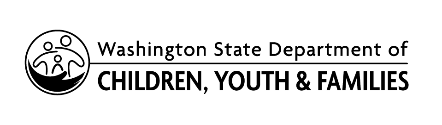 Caregiver Monthly Transportation ReimbursementCaregiver Monthly Transportation ReimbursementCaregiver Monthly Transportation ReimbursementCaregiver Monthly Transportation ReimbursementCaregiver Monthly Transportation ReimbursementCaregiver Monthly Transportation ReimbursementCaregiver Monthly Transportation ReimbursementCaregiver Monthly Transportation ReimbursementCaregiver Monthly Transportation ReimbursementCaregiver Monthly Transportation ReimbursementCaregiver Monthly Transportation ReimbursementCaregiver Monthly Transportation ReimbursementCaregiver Monthly Transportation ReimbursementCaregiver Monthly Transportation ReimbursementCaregiver Monthly Transportation ReimbursementCaregiver Monthly Transportation ReimbursementCaregiver Monthly Transportation ReimbursementCaregiver Monthly Transportation ReimbursementCaregiver Monthly Transportation ReimbursementCaregiver Monthly Transportation ReimbursementCaregiver Monthly Transportation ReimbursementCaregiver Monthly Transportation ReimbursementCaregiver Monthly Transportation ReimbursementCaregiver Monthly Transportation ReimbursementCaregiver Monthly Transportation ReimbursementCaregiver Monthly Transportation ReimbursementCaregiver Monthly Transportation ReimbursementCaregiver Monthly Transportation ReimbursementCaregiver Monthly Transportation ReimbursementCaregiver Monthly Transportation ReimbursementCaregiver Monthly Transportation ReimbursementCaregiver Monthly Transportation ReimbursementCaregiver Monthly Transportation ReimbursementCaregiver Monthly Transportation ReimbursementCaregiver Monthly Transportation ReimbursementCaregiver Monthly Transportation ReimbursementMONTH/YEARMONTH/YEARMONTH/YEARMONTH/YEARCHILD/YOUTH NAMECHILD/YOUTH NAMECHILD/YOUTH NAMECHILD/YOUTH NAMECHILD/YOUTH NAMECHILD/YOUTH NAMECHILD/YOUTH NAMECHILD/YOUTH NAMECHILD/YOUTH NAMECHILD/YOUTH NAMECASE ID NUMBERCASE ID NUMBERCASE ID NUMBERCASE ID NUMBERCASE ID NUMBERCASE ID NUMBERCASE ID NUMBERPROVIDER NUMBERPROVIDER NUMBERPROVIDER NUMBERPROVIDER NUMBERPROVIDER NUMBERPROVIDER NUMBERPROVIDER NUMBERPROVIDER NUMBERCASE WORKER NAMECASE WORKER NAMECASE WORKER NAMECASE WORKER NAMECASE WORKER NAMECAREGIVER NAME: CAREGIVER NAME: CAREGIVER NAME: CAREGIVER NAME: CAREGIVER NAME: CAREGIVER NAME: CAREGIVER NAME: CAREGIVER NAME: CAREGIVER NAME: CAREGIVER NAME: CAREGIVER NAME: CAREGIVER NAME: TYPE OF CAREGIVER  Foster     Kinship     OtherTYPE OF CAREGIVER  Foster     Kinship     OtherTYPE OF CAREGIVER  Foster     Kinship     OtherTYPE OF CAREGIVER  Foster     Kinship     OtherTYPE OF CAREGIVER  Foster     Kinship     OtherTYPE OF CAREGIVER  Foster     Kinship     OtherTYPE OF CAREGIVER  Foster     Kinship     OtherTYPE OF CAREGIVER  Foster     Kinship     OtherCAREGIVER ADDRESSCAREGIVER ADDRESSCAREGIVER ADDRESSCAREGIVER ADDRESSCAREGIVER ADDRESSCAREGIVER ADDRESSCAREGIVER ADDRESSCAREGIVER ADDRESSCAREGIVER ADDRESSCAREGIVER ADDRESSCAREGIVER ADDRESSCAREGIVER ADDRESSCITYCITYCITYCITYCITYCITYCITYSTATESTATESTATEZIP CODEZIP CODEZIP CODECAREGIVER WORK ADDRESSCAREGIVER WORK ADDRESSCAREGIVER WORK ADDRESSCAREGIVER WORK ADDRESSCAREGIVER WORK ADDRESSCAREGIVER WORK ADDRESSCAREGIVER WORK ADDRESSCAREGIVER WORK ADDRESSCAREGIVER WORK ADDRESSCAREGIVER WORK ADDRESSCAREGIVER WORK ADDRESSCAREGIVER WORK ADDRESSCITYCITYCITYCITYCITYCITYCITYCITYSTATESTATEZIP CODEZIP CODEZIP CODEDATEFROM/ADDRESSTO/ADDRESSTO/ADDRESSTO/ADDRESSTO/ADDRESSTO/ADDRESSTO/ADDRESSTOTALMILESOTHER TRAVEL EXPENSESOTHER TRAVEL EXPENSESOTHER TRAVEL EXPENSESOTHER TRAVEL EXPENSESOTHER TRAVEL EXPENSESOTHER TRAVEL EXPENSESOTHER TRAVEL EXPENSESPURPOSE OF TRIP*PURPOSE OF TRIP*PURPOSE OF TRIP*PURPOSE OF TRIP*PURPOSE OF TRIP*PURPOSE OF TRIP*PURPOSE OF TRIP*OFFICEUSE ONLYOFFICEUSE ONLYDATEFROM/ADDRESSTO/ADDRESSTO/ADDRESSTO/ADDRESSTO/ADDRESSTO/ADDRESSTO/ADDRESSTOTALMILESACTIVITYACTIVITYACTIVITYACTIVITYAMOUNTAMOUNTAMOUNTPURPOSE OF TRIP*PURPOSE OF TRIP*PURPOSE OF TRIP*PURPOSE OF TRIP*PURPOSE OF TRIP*PURPOSE OF TRIP*PURPOSE OF TRIP*OFFICEUSE ONLYOFFICEUSE ONLYNAMEDATETransportation reimbursement is limited to the following: 1)	Transportation is necessary to meet the child’s unique needs identified in 	case planning with the child’s caseworker.2)	Transportation is not available from any other source.3)	Reimbursement is not payable from any other source.4)   Allowable activities under 5800. Caregiver Transportation Reimbursement and Administrative Policy 1.07.02I hereby certify under penalty of perjury that this is a true and correct claim for necessary expenses incurred by me.I hereby certify under penalty of perjury that this is a true and correct claim for necessary expenses incurred by me.Transportation reimbursement is limited to the following: 1)	Transportation is necessary to meet the child’s unique needs identified in 	case planning with the child’s caseworker.2)	Transportation is not available from any other source.3)	Reimbursement is not payable from any other source.4)   Allowable activities under 5800. Caregiver Transportation Reimbursement and Administrative Policy 1.07.02APPROVED BYDATETransportation reimbursement is limited to the following: 1)	Transportation is necessary to meet the child’s unique needs identified in 	case planning with the child’s caseworker.2)	Transportation is not available from any other source.3)	Reimbursement is not payable from any other source.4)   Allowable activities under 5800. Caregiver Transportation Reimbursement and Administrative Policy 1.07.02SUPERVISOR APPROVAL (FOR REIMBURSEMENTS OVER $200)DATETransportation reimbursement is limited to the following: 1)	Transportation is necessary to meet the child’s unique needs identified in 	case planning with the child’s caseworker.2)	Transportation is not available from any other source.3)	Reimbursement is not payable from any other source.4)   Allowable activities under 5800. Caregiver Transportation Reimbursement and Administrative Policy 1.07.02AREA ADMINISTRATOR APPROVAL (FOR REIMBURSEMENTS OVER $300)DATEREGIONAL BUSINESS ADMINISTATOR (FOR REIMBURSEMENTS OVER $500)DATE* Include “RT” if mileage is a round trip rather than one way.* Include “RT” if mileage is a round trip rather than one way.* Include “RT” if mileage is a round trip rather than one way.